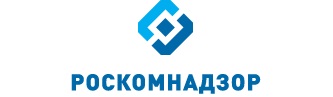 Отчето результатах деятельностиУправления Роскомнадзора по Южному федеральному округув 1 квартале 2014 годаг. КраснодарСодержаниеI. Сведения о выполнении полномочий, возложенных на территриальный орган Роскомнадзора.	31.1. Результаты проведения плановых проверок юридических лиц (их филиалов, представительств, обособленных подразделений) и индивидуальных предпринимателей мероприятий по систематическому наблюдению	91.2. Результаты проведения внеплановых проверок юридических лиц (их филиалов, представительств, обособленных подразделений) и индивидуальных предпринимателей и мероприятий по систематическому наблюдению	121.3. Выполнение полномочий в установленных сферах деятельности	151.3.1. Основные функции	151.3.2. Обеспечивающие функции	56II. Сведения о показателях эффективности деятельности	88III. Выводы по результатам деятельности за квартал и предложения по ее совершенствованию	89Руководитель УправленияРоскомнадзора по Южномуфедеральному округу 								С.Н. КузенковI. Сведения о выполнении полномочий, возложенных на территориальный орган Роскомнадзора.В Управлении, по состоянию на 01.04.2014 имеется информация:	- о 3323 операторах связи, которым принадлежит 7069 лицензий (с территорией действия – Краснодарский край, Республика Адыгея или юридическим адресом на территории данных субъектов Российской Федерации) на оказание услуг в области связи, из них: 6280 лицензий на предоставление услуг электросвязи, 196 на предоставление услуг почтовой связи, 593 на предоставление услуг связи для целей эфирного и кабельного вещания, 308 лицензий на вещание, 41207 РЭС, 4 ВЧУ и 23 франкировальные машины;- о 391 юридическом лице, индивидуальных предпринимателях (не операторов связи) вещателях, которым принадлежит 588 лицензий на вещание и 2 РЭС;Всего лицензий на вещание по состоянию на 01.04.2014 – 896, из них:- об 1 юридическом лице, которое имеет 1 лицензию на осуществление деятельности в области воспроизведения аудиовизуальных произведений и фонограмм;- об 11570 юридических лицах, индивидуальных предпринимателях (не операторах связи) и физических лицах владельцах РЭС и ВЧУ, которым принадлежит 32391 РЭС и ВЧУ и 5 франкировальных машин;- о 106 владельцах франкировальных машин (не операторы связи и не владельцы РЭС и ВЧУ), которым принадлежит 177 франкировальных машин;- о 8446 операторах, осуществляющих обработку персональных данных;- об 1279 средствах массовой информации, из которых:газет – 526;журналов – 263;телепрограмм – 128;радиопрограмм – 67;радиоканалов – 147;телеканалов -83;электронных периодических изданий – 11;бюллетеней – 13;каталогов – 1;альманахов – 2;сборников – 23;информационных агентств – 9;	справочников – 4;видеопрограмм – 1;аудиопрограмм – 1.1.1. Результаты проведения плановых проверок юридических лиц (их филиалов, представительств, обособленных подразделений) и индивидуальных предпринимателей, мероприятий по систематическому наблюдениюС начала года проведено 101 плановая проверка и мероприятий СН, в том числе:не проводились проверки и мероприяти СН в отношении:Доля плановых проверок и мероприятий СН, в которых выявлены нарушения действующегозаконодательства в 2013 и 2014 годахПо результатам плановых проверок:- выявлено 150 нарушений норм действующего законодательства- выдано 4 предписания об устранении выявленных нарушений:- составлено 80 протоколов об АПН1.2. Результаты проведения внеплановых проверок юридических лиц (их филиалов, представительств, обособленных подразделений) и индивидуальных предпринимателей и мероприятий по систематическому наблюдениюВнеплановые проверки Управлением проводились по основаниям, указанным в п.2 ст.10 Федерального закона от 26.12.2008 № 294-ФЗ "О защите прав юридических лиц и индивидуальных предпринимателей при осуществлении государственного контроля (надзора) и муниципального контроля, а именно:- истечение срока исполнения предписания;- получение информации о возникновении угрозы безопасности государства;- нарушение прав потребителей (граждан).И по основаниям, указанным в ст. 27 Федерального закона от 07.07.2003 № 126-ФЗ "О связи":- истечение срока исполнения предписания;- поступление обращений и заявлений граждан, в том числе индивидуальных предпринимателей, юридических лиц, информации от органов государственной власти, органов местного самоуправления, из средств массовой информации о фактах нарушений целостности, устойчивости функционирования и безопасности единой сети электросвязи Российской Федерации по перечню таких нарушений, установленному Правительством Российской Федерации;- выявление органом государственного контроля в результате систематического наблюдения, радиоконтроля нарушений обязательных требований;- поступления обращений и заявлений граждан, ИП, юридических лиц, информации от органов государственной власти о фактах нарушений целостности, устойчивости функционирования и безопасности единой сети электросвязи. За 1 квартал проведено 44 внеплановых проверок и мероприятий по СН, в том числе:Доля внеплановых проверок и мероприятий СН, в которых выявлены нарушения действующего законодательства в 2013 и 2014 годахПо результатам внеплановых проверок:- выявлено 55 нарушений норм действующего законодательства- выдано 28 предписаний об устранении выявленных нарушений:- составлено 241 протокол об АПН1.3. Выполнение полномочий в установленных сферах деятельности1.3.1. Основные функцииВ сфере средств массовых коммуникаций (СМИ, вещатели)Полномочия выполняют – 11 единиц (с учетом вакантных должностей)Государственный контроль и надзор за соблюдением законодательства Российской Федерации в сфере электронных СМИ (сетевые издания, иные интернет-издания)Государственный контроль и надзор за соблюдением законодательства российской федерации в сфере печатных СМИГосударственный контроль и надзор за соблюдением законодательства Российской Федерации в сфере телерадиовещанияГосударственный контроль и надзор за представлением обязательного федерального экземпляра документов в установленной сфере деятельности федеральной службы по надзору в сфере связи, информационных технологий и массовых коммуникацийГосударственный контроль и надзор за соблюдением лицензионных требований владельцами лицензий на телерадиовещаниеГосударственный контроль и надзор в сфере защиты детей от информации, причиняющей вред их здоровью и (или) развитию, - за соблюдением требований законодательства Российской Федерации в сфере защиты детей от информации, причиняющей вред их здоровью и (или) развитию, к производству и выпуску средств массовой информации, вещанию телеканалов, радиоканалов, телепрограмм и радиопрограмм, а также к распространению информации посредством информационно-телекоммуникационных сетей (в том числе сети интернет) и сетей подвижной радиотелефонной связиЗа 1 квартал проведен мониторинг информации (операторы связи, предоставляющие телематические услуги связи), содержащейся в ЕИС Роскомнадзора («Факты авторизации ОС для получения выгрузки из реестра для ТО»).Сведения об авторизации операторов связи:- многотерриториальных операторов связи			 		- 28- однотерриториальных операторов в Краснодарском крае 		- 90- однотерриториальных операторов связи в Республике Адыгея	- 5Сведения о регистрации ОС в Едином реестре Краснодарский крайРеспублика Адыгея- из 95 прошедших регистрацию операторов связи:- 17 получают выгрузки из Единого реестра через зарегистрированных в Едином реестре операторов связи (ООО СкайНэт» через ООО «Центр Квант», ЗАО «Телеком Евразия» через ЗАО «РОСС», ООО «Ирбис Телекоммуникейшнс» через ЗАО «Афина Телеком», ООО «Кубаш» через ООО «ММП Коммуникейшнз», ООО «МИР Телеком» через ООО «ММП Коммуникейшнз», ЗАО «Новтелеком» через ЗАО «Компания ТрансТелеКом», ООО «Телекоммуникационные Технологии», ООО «Телекоммуникационные сети Кубани», ООО «ТелеПирс», ООО «Домашние сети», ООО «Артеком» через ООО «ТелеБум», ООО «Кубинтерсвязь» через ОАО «ВымпелКом», ООО «Кубтелеком» через ОАО «ВымпелКом», ИП Прищеп А.П. через ООО «ТелеМакс», ООО «Кубанская Речная Связь», ООО «ЛАБИНСК-ТЕЛЕКОМ», ООО «Туапсе-Связь» через ОАО «Ростелеком»,);- 5 (ООО «Микрофон», ООО «Новаг-Сервис», ООО «Мобидо», ООО «Паскаль», ООО «Центр бухгалтерских услуг») оказывают телематические услуги связи, за исключением доступа к сети Интернет.В ходе мониторинга установлено, что операторами связи ООО «Новтек», ООО «Цифровой город», ООО «Стартел.РУ.Кубань», ООО «Кубань Телеком», ООО «Фирма «Джей Эн ЭН», ООО «Сити-Телеком», ООО «Инновационные тезнологии», ООО «Высокие технологии», ООО «Протон» нарушены лицензионные условия и обязательные требования в сфере связи – операторы связи не авторизованы для использования web-сервиса (vigruzki.rkn.gov.ru), а в случае авторизации - не осуществляют выгрузку информации из ЕАИС в целях ограничения и возобновления доступа к информации, распространяемой посредством информационно-телекоммуникационной сети «Интернет» и не выполняют требования по блокированию доступа к указателям страниц сайтов, внесенных в «Единый реестр доменных имен, указателей страниц сайтов в информационно-телекоммуникационной сети «Интернет», содержащие информацию, распространение которой в Российской Федерации запрещено».В 1 квартале 2014 года в отношении виновных лиц составлено 18 протоколов об административных правонарушениях по ч. 3 ст. 14.1 КоАП РФ.Количество составленных протоколов об административных правонарушениях в 2014 годуГосударственный контроль и надзор за соблюдением лицензионных требований владельцами лицензий на изготовление экземпляров аудиовизуальных произведений, программ для ЭВМ, баз данных и фонограмм на любых видах носителейОрганизация проведения экспертизы информационной продукции в целях обеспечения информационной безопасности детейПри проведении систематического наблюдения в отношении вещателей в 1 квартале 2014 года было выявлено:- ООО «Югмедиаком» - непредставление обязательного экземпляра в ФГБУ «Государственный фонд телевизионных и радиопрограмм» (составлены протоколы об административном правонарушении по ст.13.23. КоАП РФ, направлены в суд по подведомственности);- ЗАО "Телерадиокомпания "Новая Россия" - нарушение лицензионных условий в части порядка объявления выходных данных (составлены протоколы об административном правонарушении по ч.3 ст.14.1 КоАП РФ, направлены в суд по подведомственности). В отношении главного редактора составлен протокол об административном правонарушении по ст.13.22 КоАП РФ;- ООО "ЮГ-медиа" - непредставление обязательного экземпляра в ФГБУ «Государственный фонд телевизионных и радиопрограмм». После вызова на составление протоколов ООО "ЮГ-медиа" представило подтверждающие документы об отправке обязательного экземпляра средства массовой информации радиопрограмма "Радио 88 FM - Курганинск" в ФГБУ "Государственный фонд телевизионных и радиопрограмм". В связи с этим протоколы об АПН по ст. 13.23 КоАП не составлялись.В ходе проведения мероприятий по систематическому наблюдению в отношении печатных СМИ, при рассмотрении информации о нарушениях законодательства Российской Федерации, выявлено 84 нарушения:- 18 по ст. 27 (выходные данные) Закона РФ от 27.12.1991 № 2124-I «О средствах массовой информации»;- 12 по ст. 11 (перерегистрация и уведомление) Закона РФ от 27.12.1991 № 2124-I «О средствах массовой информации»;- 12 по ст. 20 (устав редакции СМИ) Закона РФ от 27.12.1991 № 2124-I «О средствах массовой информации»;- 16 по ст. 7 (доставка обязательного экземпляра печатных изданий) Федерального закона от 29.12.1994 №77 – ФЗ «Об обязательном экземпляре документов»;- 26 по ст. 15 (невыход СМИ в свет более одного года; устав редакции или заменяющий его договор не принят и (или) не утвержден в течение трех месяцев со дня первого выхода в свет данного СМИ) Закона РФ от 27.12.1991 № 2124-I «О средствах массовой информации».При проведении планового мониторинга 107 печатных средств массовой информации в первом квартале 2014 года проанализировано 1745 экземпляров СМИ, из них на наличие экстремизма - 613, порнографии - 83, пропаганды наркотиков - 210, культа насилия и жестокости - 360, выявление материалов, содержащих нецензурную брань - 210, выявление информации о несовершеннолетних, пострадавших в результате противоправных действий (бездействий) - 269.В ходе мониторинга печатных средств массовой информации и СМИ, распространяющихся в сети Интернет, фактов публикации информации, являющейся злоупотреблением свободой массовой информации, в указанный период не выявлено.- аннулировано 9 свидетельств о регистрации СМИ:из них:3 по решению суда 6 по решению учредителя.Разрешительная и регистрационная деятельность:Ведение реестра средств массовой информации, продукция которых предназначена для распространения на территории субъекта Российской Федерации, муниципального образованияПолномочие выполняют – 8 единиц (с учетом вакантных должностей)Ведение реестра плательщиков страховых взносов в государственные внебюджетные фонды – российских организаций и индивидуальных предпринимателей по производству, выпуску в свет (в эфир) и (или) изданию средств массовой информации (за исключением средств массовой информации, специализирующихся на сообщениях и материалах рекламного и (или) эротического характера) и предоставление выписок из негоПолномочие выполняют – 8 единиц (с учетом вакантных должностей)В целях реализации требований пункта 1.2 статьи 58 Федерального закона от 24.07.2009 № 212-ФЗ «О страховых взносах в Пенсионный фонд Российской Федерации, Фонд социального страхования Российской Федерации, Федеральный фонд обязательного медицинского страхования и территориальные фонды обязательного медицинского страхования»в 1 квартале 2014 года было получено 24 заявки, из которых:- на первичное включение в реестр - 2;- на внесение изменений в реестр - 14;- на исключение из реестра - 3;- выдача выписки - 5.Включены в реестр плательщиков страховых взносов в государственные внебюджетные фонды – российских организаций и индивидуальных предпринимателей, осуществляющих производство, выпуск в свет или издание СМИ (за исключением СМИ, специализирующихся на сообщениях и материалах рекламного или эротического характера) 2 плательщика.Всего Управлением включено в реестр плательщиков страховых взносов в государственные внебюджетные фонды – российских организаций и индивидуальных предпринимателей, осуществляющих производство, выпуск в свет или издание СМИ (за исключением СМИ, специализирующихся на сообщениях и материалах рекламного или эротического характера) 232 плательщика.Регистрация средств массовой информации, продукция которых предназначена для распространения преимущественно на территории субъекта (субъектов) Российской Федерации, территории муниципального образованияПолномочие выполняют – 8 единиц (с учетом вакантных должностей)Количество заявок и количество выданных свидетельств указано с учетом заявок на получение дубликатаВ 1 квартале 2014 года Управлением было выдано 49 свидетельств о регистрации СМИ, из которых:зарегистрировано СМИ - 32, в том числе:печатных СМИ - 22, в том числе:- газет – 13;- журналов – 9;электронных СМИ - 9 в том числе:- радиоканалов -9;электронных периодических изданий - 1перерегистрировано СМИ – 14, в том числе:печатных СМИ - 7, в том числе:- газет – 4;- журналов -3;электронных СМИ - 7, в том числе:- радиоканалов – 3;- телеканалов – 4;внесено изменений в свидетельства о регистрации СМИ - 2, в том числе из них:печатных СМИ - 2, в том числе:- газет – 2;Выдан 1 дубликат.Снято с учета– 9 СМИ: - газет – 3;- журналов – 4;- сборников – 0;- справочников – 0;- бюллетеней – 0;- альманахов - 0;- телепрограмм – 1;- радиопрограмм – 0;- телеканалов – 0;- радиоканалов - 0;- информационных агентств – 0;- электронных периодических - 1.Государственная пошлина, взимаемая за государственную регистрацию СМИ за отчетный период (по состоянию на 01.04.2014), составила – 168200 рублей.В сфере связилицензии на оказание услуг в области связи						- 7069;РЭС												- 73548ВЧУ												- 56франкировальные машины								- 205Полномочия выполняют – 31 единица (с учетом вакантных должностей)При выполнении полномочий в отношении операторов связиПо количеству плановых мероприятий в разрезе полномочий информация не может быть представлена, так как проверки – это совокупность мероприятий государственного контроля (надзора).Государственный контроль и надзор за выполнением операторами связи требований по внедрению системы оперативно-розыскных мероприятий:Государственный контроль и надзор за использованием в сети связи общего пользования, технологических сетях и сетях связи специального назначения (в случае их присоединения к сети связи общего пользования) средств связи, прошедших обязательное подтверждение соответствия установленным требованиямГосударственный контроль и надзор за соблюдением операторами связи требований к метрологическому обеспечению оборудования, используемого  для учета объема оказанных услуг (длительности соединения и объема трафика)Государственный контроль и надзор за выполнением операторами связи требований к защите сетей связи от несанкционированного доступа к ним и передаваемой по ним информацииГосударственный контроль и надзор за соблюдением операторами связи требований к оказанию услуг связиГосударственный контроль и надзор за соблюдением требований к построению сетей электросвязи и почтовой связи, требований к проектированию, строительству, реконструкции и эксплуатации сетей и сооружений связиГосударственный контроль и надзор за соблюдением установленных лицензионных условий и требований (далее - лицензионные условия) владельцами лицензий на деятельность по оказанию услуг в области связиГосударственный контроль и надзор за соблюдением операторами связи требований к пропуску трафика и его маршрутизацииГосударственный контроль и надзор за соблюдением требований к порядку распределения ресурса нумерации единой сети электросвязи Российской ФедерацииГосударственный контроль и надзор за соблюдением операторами связи требований к использованию выделенного им ресурса нумерации в соответствии с установленным порядком использования ресурса нумерации единой сети электросвязи Российской ФедерацииГосударственный контроль и надзор за соблюдением требований к присоединению сетей электросвязи к сети связи общего пользования, в том числе к условиям присоединенияРассмотрение обращений операторов связи по вопросам присоединения сетей электросвязи и взаимодействия операторов связи, принятие по ним решения и выдача предписания в соответствии с федеральным закономГосударственный контроль и надзор за соблюдением нормативов частоты сбора письменной корреспонденции из почтовых ящиков, ее обмена, перевозки и доставки, а также контрольных сроков пересылки почтовых отправлений и почтовых переводов денежных средствПри проведении мероприятий систематического наблюдения в отношении ФГУП "Почта России" выявлено: - нарушение п.п. 1, 6 Нормативов частоты сбора из почтовых ящиков, обмена, перевозки и доставки письменной корреспонденции, а также контрольные сроки пересылки письменной корреспонденции (приложение), утвержденные постановлением Правительства РФ от 24.03.2006 № 160. Краснодарский край: письменная корреспонденция межобластного потока замедлена на этапах пересылки в г. Краснодар и из г. Краснодара. Из 681 учтенного письма на этапе пересылки от 1 до 7 дней замедлено 213 письмо, в контрольный срок поступило 468 писем или 68,72%.Нарушение норматива частоты сбора корреспонденции из почтовых ящиков, принадлежащих УФПС Краснодарского края, составляет от 1 до 13 дней. Всего на этапе выемки замедлено 37 писем.Республика АдыгеяПисьменная корреспонденция межобластного потока замедлена на этапах пересылки в г. Майкоп и из г. Майкопа. Из 700 учтенных писем на этапе пересылки от 1 до 8 дней замедлено 227 писем, в контрольный срок поступило 473 письма или 67,57 %.Нарушение норматива частоты сбора из почтовых ящиков в УФПС Республики Адыгея составляет от 1 до 10 дней. На этапе выемки из почтовых ящиков, принадлежащих УФПС Республики Адыгея, замедлено 18 писем.Сравнительный анализ соблюдения контрольных сроков пересылки письменной корреспонденции за 2013 и 2014 год приведен в таблице.Сравнительный анализ соблюдения контрольных сроков пересылки письменной корреспонденции в 2013 и 2014 году приведен в таблице.Государственный контроль и надзор за соблюдением организациями почтовой связи порядка фиксирования, хранения и представления информации о денежных операциях, подлежащих контролю в соответствии с законодательством Российской Федерации  а также организации ими внутреннего контроляПолномочия выполняют – 6 единиц (с учетом вакантных должностей)Государственный контроль и надзор за соблюдением пользователями радиочастотного спектра требований к порядку его использования, норм и требований к параметрам излучения (приема) радиоэлектронных средств и высокочастотных устройств гражданского назначенияВ отношении операторов связи и владельцев производственно-технологических сетей связиГосударственный контроль и надзор за соблюдением пользователями радиочастотного спектра требований к порядку его использования, норм и требований к параметрам излучения (приема) радиоэлектронных средств и высокочастотных устройств гражданского назначения, включая надзор с учетом сообщений (данных), полученных в процессе проведения радиочастотной службой радиоконтроляГосударственный контроль и надзор за соблюдением требований к порядку использования франкировальных машин и выявления франкировальных машин, не разрешенных к использованиюПолномочия выполняют – 6 единиц (с учетом вакантных должностей)Фиксированная телефонная связь, ПД и ТМСПо результатам мероприятий государственного контроля (надзора):- выдано 7 предписаний об устранении выявленных нарушений;- вынесено 9 предупреждений о приостановлении действия лицензий;- составлено 111 протоколов об административных правонарушениях;- эксперты и экспертные организации для проведения проверок не привлекались.Результаты проведенных мероприятий систематического наблюдения в отношении операторов связи универсального обслуживанияПо результатам мероприятий систематического наблюдения проведены внеплановые выездные проверки в отношении операторов универсального обслуживания и выявлены нарушения обязательных требований при оказании универсальных услуг:ОАО «Ростелеком» - лицензия № 86467 «Услуги местной телефонной связи с использованием таксофонов»Проверками охвачено 1 муниципальное образование Краснодарского края.Оператору связи выдано 1 предписание об устранении выявленных нарушений (выявлено 1 нарушение), 1 предписание исполнено.Составлено 2 протокола об административных правонарушениях по ч. 3 ст. 14.1 КоАП РФ (осуществление предпринимательской деятельности с нарушением условий, предусмотренных специальным разрешением (лицензией)).ФГУП «Почта России» - лицензия № 101783 «Телематические услуги связи»Проверками охвачено 5 муниципальных образования Краснодарского края и 1 муниципальное образование Республики Адыгея.Выдано 2 предписание об устранении выявленных нарушений (выявлено 2 нарушения), 3 предписания исполнено (с учетом предписания, выданного в 2013 году).Составлено 4 протокола об административных правонарушениях по ч. 3 ст. 14.1 КоАП РФ, 1 протокол по ч. 1 ст. 19.5 КоАП РФ (невыполнениев установленный срок предписания об устранении выявленного нарушения).Подвижная связь (радио- и радиотелефонная)В 1 квартале 2014 года в рамках осуществления полномочий в отношении операторов подвижной связи проведено 3 плановых мероприятия по систематическому наблюдению и 13 внеплановых проверок. Проверено 16 объектов надзора, выявлено 15 нарушений в области связи, выдано 10 предписаний об устранении выявленных нарушений, 9 представлений об устранении причин и условий, способствовавших совершению административных правонарушений, составлен 261 протокол об административных правонарушениях (151 АПН по мероприятиям и 110 АПН без проведения мероприятий по информации ФГУП «РЧЦ ЮФО»). Сравнительные данные приведены в таблице выполнения полномочий. Отмененных и непроведенных мероприятий нет.- по результатам проведенных проверок, частота выявления нарушений на одну проверку составила 0,93, средняя сумма штрафов за одно мероприятие составила – 18,85 тыс. руб.- для проведения плановых и внеплановых мероприятий в 1 квартале 2014 года в качестве экспертной организации привлекался Краснодарский филиал ФГУП «РЧЦ ЮФО», свидетельство об аккредитации от 20.03.2013 № 0011.Для целей эфирного и кабельного вещанияЗа 1 квартал 2014 года в рамках осуществления полномочий в отношении операторов оказывающих услуги связи для целей эфирного и кабельного вещания подвижной связи проведена 1 внеплановая проверка. По результатам мероприятий проверен 1 объект надзора, нарушение в области связи не выявлено, предписания не выдавались. Составлено 10 протоколов об административных правонарушениях без проведения мероприятий (2 по информации ФГУП «РЧЦ ЮФО»; 6 по информации Федерального агентства связи; 2 по ст. 20.25 КоАП РФ). Сравнительные данные приведены в таблице выполнения полномочий. Отмененных и непроведенных мероприятий нет.- эксперты и экспертные организации для проведения проверок за отчетный период не привлекались.Почтовая связьПри проведении мероприятий систематического наблюдения ФГУП "Почта России" выявлены нарушения п.п. 8, 9, 10, 47 Правил оказания услуг почтовой связи, утвержденных постановлением Правительства Российской Федерации от 15.04.2005 № 221, в отделениях почтовой связи:- отсутствуют действующие тарифы на пересылку уведомлений о вручении внутренних регистрируемых почтовых отправлений и почтовых переводов, внутренних посылок;- на видном доступном для клиентов месте отсутствуют действующие тарифы (находятся старые тарифы) на пересылку письменной корреспонденции в пределах Российской Федерации, отсутствуют действующие тарифы на пересылку «отправлений 1-го класса»;- книга заявлений и предложений находится в недоступном для клиентов месте (за барьером оператора);- на видном доступном для клиентов месте отсутствуют Правила оказания услуг почтовой связи;- почтовые ящики не закрываются на замок;- на почтовых ящиках не указан его номер, дни недели и время, в которые осуществляется выемка письменной корреспонденции, а также наименование оператора,  почтовым ящикам, присвоены одинаковые номера.При проведении внеплановых проверок в отношении ФГУП "Почта России" выявлены нарушения п.п. 35, 47, 55 Правил оказания услуг почтовой связи, утвержденных постановлением Правительства Российской Федерации от 15.04.2005 № 221:- порядка вручения регистрируемых почтовых отправлений;- порядка рассмотрения претензий пользователей услугами почтовой связи;- контрольные сроки пересылки почтовых отправлений;- не обеспечивается сохранность пересылаемых почтовых отправлений.Взаимодействие с силовыми структурами, правоохранительными органами, органами прокуратурыНа основании полученных данных из УФСБ России по Краснодарскому краю за нарушения требований постановления Правительства Российской Федерации 
от 27.08.2005 № 538 «О порядке взаимодействия операторов связи с уполномоченными органами, осуществляющими оперативно-розыскную деятельность» и условий осуществления деятельности в соответствии с имеющимися у операторов связи лицензиями операторы связи: ООО «Новый Интернет», ООО «Прайм-сервис», ООО «Престиж-Интернет», ООО «Южные Технологии» проведены внеплановые проверки, по результатам которых операторам связи выданы предписания, а также составлены протоколы об административных правонарушениях по ч. 3 ст.14.1 КоАП РФ.В 1 квартале 2014 году за нарушения требований постановления Правительства Российской Федерации от 27.08.2005 № 538 «О порядке взаимодействия операторов связи с уполномоченными органами, осуществляющими оперативно-розыскную деятельность» составлено 26 протоколов об административных нарушениях по ч. 3 ст.14.1 КоАП РФ.С целью выполнения Решения межведомственного совещания при прокуроре Краснодарского края по вопросу соблюдения требований Федерального закона от 26.12.2006 № 244-ФЗ «О государственном регулировании деятельности по организации и проведению азартных игр и о внесении изменений в некоторые законодательные акты Российской Федерации» от 18.03.2011 в адрес Прокуратуры Краснодарского края и ГУ МВД по Краснодарскому краю Управлением ежемесячно направляется информация о лицензиатах, предоставляющих телематические услуги связи (услуги доступа в Интернет) на территории Краснодарского края.Результаты работы Управления во взаимодействии с предприятиями радиочастотной службы при осуществлении контрольно-надзорной деятельности  приведены в таблице:В 1 квартале 2013 года составлено 73 протокола об административных правонарушениях порядка, требований и условий, относящихся к использованию РЭС или ВЧУ, составленных по материалам радиоконтроля,  полученным в ТО из радиочастотной службы, что составило 97,2 % от общего числа составленных протоколов об административных правонарушениях порядка, требований и условий, относящихся к использованию РЭС или ВЧУ; в 1 квартале 2014 года составлено 282 протокола по материалам радиоконтроля радиочастотной службы, что составило 100 % от общего количества протоколов об административных правонарушениях порядка, требований и условий, относящихся к использованию РЭС или ВЧУ. Увеличение доли составленных протоколов по результатам радиоконтроля радиочастотной службы на 2,8.Увеличение доли выданных ТО предписаний об устранении выявленных радиочастотной службой при проведении радиоконтроля нарушений порядка, требований и условий, относящихся к использованию РЭС и ВЧУ с 2,1  %  в 1 квартале 2013 года до 5,7 %  в 1 квартале 2014 году обусловлено проведением ТО внеплановых документарных проверок по основаниям материалов радиоконтроля.Часть сообщений о признаках нарушений использования РЭС и ВЧУ, полученных в процессе проведения радиочастотной службой радиоконтроля – 14,9 % в 2013 и 10,2 % 2014 годы – не подтвердилась по причине отсутствия рабочего места в радиочастотной службе с возможностью оперативного доступа к базе данных ЕИС Роскомнадзора и поступления в ТО материалов радиоконтроля не в полном соответствии Регламенту взаимодействия ТО Роскомнадзора с предприятиями радиочастотной службы, утвержденному приказом Роскомнадзора от 04.09.2019  № 639 с изменениями внесенными приказом Роскомнадзора от 23.10.2013 № 1186.Разрешительная и регистрационная деятельностьдеятельность:Выдача разрешений на применение франкировальных машин:Полномочия выполняют – 5 единиц (с учетом вакантных должностей)Выдача разрешений на судовые радиостанции, используемые на морских судах, судах внутреннего плавания и судах смешанного (река-море) плаванияПолномочия выполняют – 12 единиц (с учетом вакантных должностей)Регистрация радиоэлектронных средств и высокочастотных устройств гражданского назначенияПолномочие выполняют – 12 единиц (с учетом вакантных должностей)Сравнительные данные о количестве отказов в выдаче свидетельств о регистрации РЭС и ВЧУ в соответствии с постановлением Правительства РФ от 12.10.2004 № 539 и причинах отказов:Основанием для отказа в регистрации радиоэлектронных средств и высокочастотных устройств является:а) несоответствие представляемых документов требованиям, установленным  Правилами регистрации РЭС и ВЧУ;б) непредставление документов, необходимых для регистрации радиоэлектронных средств и высокочастотных устройств в соответствии с настоящими Правилами;в) наличие в документах, представленных заявителем, недостоверной или искаженной информации;г) несоответствие сведений о технических характеристиках и параметрах излучений радиоэлектронных средств и высокочастотных устройств, а также условий их использования требованиям, установленным в разрешении на использование радиочастот (радиочастотных каналов), техническим регламентам и национальным стандартам;д) невыполнение заявителем условия, установленного в разрешении на использование радиочастот или радиочастотных каналов, в части предельного срока регистрации радиоэлектронного средства.Участие в работе приемочных комиссий по вводу в эксплуатацию сооружений связиПолномочие выполняют – 11 специалистов (с учетом вакантных должностей)Сравнительные данные по вводу в эксплуатацию сооружений связи за 2013 и 2014 годы:Основными недостатками, выявленными при обследовании сооружений связи, являются:- несогласование вносимых изменений в проекты в ходе строительства с проектировщиком;- отсутствие утвержденных протоколов по результатам испытаний сооружения связи;- отсутствие заключения государственной экспертизы проекта;- отсутствие сертификатов соответствия системы сертификации «Связь» или деклараций соответствия;- отсутствие договоров аренды помещений для размещения оборудования;- отсутствие комплекта эксплуатационной документации на устанавливаемое оборудование;- отсутствие документов, подтверждающих организацию мероприятий по внедрению СОРМ на сооружении связи.В сфере защиты персональных данных:Государственный контроль и надзор за соответствием обработки персональных данных требованиям законодательства Российской Федерации в области персональных данныхПолномочие выполняют – 11 специалистов (с учетом вакантных должностей)Внеплановые проверки проводились:- с целью проверки устранения ранее выявленных нарушений законодательства РФ, послуживших основанием для выдачи предписания – 1.Результаты мероприятий по систематическому наблюдению. 1. Проведено 2 мероприятия систематического наблюдения по выявлению в местах розничной торговли фактов незаконной реализации на физических носителях (оптические диски и т.п.) баз данных, содержащих персональные данные граждан Российской Федерации.Мероприятие систематического наблюдения проводилось 19.02.2014 в торговом комплексе «Мега Адыгея» (адрес: 385112, р. Адыгея, аул Новая Адыгея, ул.Тургеневское шоссе, 27), «Радиорынок»: (адрес: 385112, р. Адыгея, аул Новая Адыгея, ул.Тургеневское шоссе, 4), «Сенной рынок»: (адрес: 350000, г. Краснодар, ул.Длинная, 111), «Кооперативный рынок» (адрес: 350000, г. Краснодар, ул.Красноармейская, 45).А также 17.03.2014 в Юбилейном рынке (адрес: г. Краснодар, проспект Чекистов, 17), в торговом центре «5 звезд» (адрес: г. Краснодар, проспект Чекистов, 36), в Универсальном рынке (адрес: г. Краснодар, пр. Каляева, 21).Мероприятие систематического наблюдения проводилось посредством изучения ассортимента продукции, реализуемой на носителях информации в торговых павильонах в указанных местах розничной торговли.По итогам проведенных мероприятий систематического наблюдения фактов незаконной реализации баз данных на физических носителях, содержащих ПДн граждан РФ, не установлено.2. Проведено 2 мероприятия систематического наблюдения в части оценки соответствия информации, размещаемой в общественных местах, на средствах наружной рекламы и светодиодных экранах.Мероприятие систематического наблюдения проводилось 19.02.2014 по следующим адресам: ул.Шевченко до ул.Ставропольская, от ул.Ставропольской до ул.Суворова, от ул.Суворова до ул.Захарова, от ул.Захарова до п.Яблоновский, от п.Яблоновский до ул.Тургеневского шоссе, от ул.Тургеневского шоссе до ул.Тургенева, от ул.Тургенева до ул.Калинина, от ул.Калинина до ул.Чкалова, от ул.Чкалова до ул.Буденного, от ул.Буденного до ул.Фрунзе, от ул.Фрунзе до ул.Рашпилевская, от ул.Рашпилевская до ул.Длинная, от ул.Длинная до ул.Седина, от ул.Седина до ул.Гимназическая, от ул.Гимназическая до ул.Леваневского, от ул.Леваневского до ул.Ленина, от ул.Ленина до ул.Суворова, от ул.Суворова до ул.Ставропольская, от ул.Ставропольская до ул.Ким, от ул.Ким до ул.Таманская, от ул.Таманская до ул.Маяковского.А также мероприятие проводилось 17.03.2014 по следующим адресам: от ул.Шевченко до ул.Суворова, от ул.Суворова до ул.Карасунской, от ул.Карасунской до ул.Костылева, от ул.Костылева до ул.Буденного, от ул.Буденного до ул.Янковского, от ул.Янковского до ул.Кузнечная, от ул.Кузнечная до ул.Калинина, от ул.Калинина до ул.2-я линия, от ул.2-я линия до ул.Алма-Атинская, от ул.Алма-Атинская до ул.70-я Октября, от ул.70-я Октября до ул.Минская, от ул.Минская до ул.Кожевенная, от ул.Кожевенная до ул.Кубанская Набережная, от ул.Кубанская Набережная до ул.Оранжерейная, от ул.Оранжерейная до ул.Речная, от ул.Речная до ул.Южная, от ул.Южная до ул.Станкостроительная, от ул.Станкостроительная до ул.Ставропольская, от ул.Ставропольская до ул.Чехова, от ул.Чехова до ул.Адыгейская Набережная, от ул.Адыгейская Набережная до ул.Таманская, от ул.Таманская до ул.Ставропольская, от ул.Ставропольская до ул.Маяковского.Мероприятие систематического наблюдения проводилось посредством изучения информации, размещаемой в общественных местах, на средствах наружной рекламы и светодиодных экранах.По итогам проведения вышеуказанных мероприятий систематического наблюдения в части оценки соответствия информации, размещаемой в общественных местах, на средствах наружной рекламы и светодиодных экранах нарушений не выявлено.Типовыми нарушениями требований Федерального закона от 27.07.2006 № 152-ФЗ «О персональных данных» и принятых на его основе подзаконных актов, в 1 квартале 2014 году являлись:а) ч. 3 ст. 22 Федерального закона «О персональных данных» - представление в Управление уведомления об обработке персональных данных, содержащее неполные и (или) недостоверные сведения; Пример 1В ходе проведения проверки в отношении ООО «ККЦ Тамань» было установлено, что ООО «ККЦ Тамань» представило в Управление Роскомнадзора по Южному федеральному округу уведомление об обработке персональных данных, содержащее неполные сведения, а именно отсутствует: указание на обработку категорий персональных данных – сведения о предыдущей трудовой деятельности, сведения о ИНН, адрес регистрации, адрес проживания, сведения о страховом номере индивидуального лицевого счета, паспортные данные, сведения о гражданстве, сведения о национальности, сведения о телефонном номере; указание на обработку категорий субъектов персональных данных – близкие родственники сотрудников, содержащиеся в личных делах сотрудников (личная карточка работника №Т-2, свидетельстве о рождении, свидетельстве о заключении брака).По факту непредставления ООО «ККЦ Тамань» сведений, представление которых предусмотрено законом и необходимо для осуществления деятельности Управления Роскомнадзора по Южному федеральному округу, был составлен протокол об административном правонарушении по ст. 19.7 КоАП РФ. Материалы дела об административном правонарушении были направлены мировому судье для рассмотрения по существу.б) ст. 7 Федерального закона «О персональных данных» -  нарушение требований конфиденциальности при обработке персональных данных.Пример 1В ходе проведения контрольно-надзорного мероприятия в отношении МБОУ СОШ № 6 было установлено, что во исполнение приказа департамента образования администрации МО г. Краснодар «О формировании базы данных по внеурочной деятельности учащихся муниципальных образовательных учреждений муниципального образования город Краснодар» и  приказа по школе о назначении ответственного за БД «Внеурочная занятость» зам. директора по ВР  – в сентябре каждого года размещает файл в формате Excel, содержащий персональные данные учащихся школы на сайте КМУ КМЦИКТ «Старт» (school6.centerstar.ru).Таким образом, вышеуказанная информация, размещенная на сайте КМУ КМЦИКТ «Старт» (school6.centerstar.ru), становится доступна неограниченному кругу лиц. В соответствии с требованиями ст. 7 Федерального закона от 27.07.2006  № 152-ФЗ «О персональных данных» Операторы и иные лица, получившие доступ к персональным данным, обязаны не раскрывать третьим лицам и не распространять персональные данные без согласия субъекта персональных данных, если иное не предусмотрено федеральным законом. В свою очередь, в ходе проведения проверки документов, подтверждающих согласие законных представителей учеников на распространение (передачу) персональных данных МБОУ СОШ № 6, представлено не было. Кроме того, норма федерального законодательства, предусматривающая распространение (передачу) вышеуказанных персональных данных отсутствует, что является нарушением ст. 7 Федерального закона от 27.07.2006  № 152-ФЗ «О персональных данных», а именно, нарушение требований конфиденциальности при обработке персональных данных.По факту нарушения законодательства о персональных данных МБОУ СОШ № 6 материалы проверки направлены в прокуратуру Центрального административного округа г. Краснодара для  возбуждения административного производства по ст. 13.11 КоАП РФ. По результатам рассмотрения полученных материалов прокуратурой Центрального административного округа г. Краснодара было возбуждено дело об административном правонарушении по статье 13.11 КоАП РФ в отношении МБОУ СОШ № 6.Ведение реестра операторов, осуществляющих обработку персональных данныхНарушения сроков по предоставлению государственной услуги по внесению сведений об Операторах в Реестр, а также изменений в сведения об Операторах в Реестре, а также остальных положений Административного регламента отсутствуют.Количество поступивших уведомлений за 1 квартал 2013 и 2014 годов:По состоянию на 01.04.2014 в Реестр, осуществляющих обработку персональных данных, включено 8446 операторов.В целях разъяснения операторам, осуществляющим обработку персональных данных, положений законодательства Российской Федерации в области персональных данных сотрудники Управления  приняли участие и выступили на следующих семинарах и совещаниях:- на семинаре «Организация защиты персональных данных в медицинских учреждениях в рамках реализации требований законодательства РФ», организованный Краснодарским филиалом ФГБУ «РЭА» Минэнерго России для руководителей, специалистов кадровых и юридических служб, лиц, ответственных за работу по обработке персональных данных в медицинских учреждениях, г. Краснодар, 28.02.2014; - на семинаре по разъяснению требований Федерального закона от 27.07.2006 № 152-ФЗ «О персональных данных»,  организованный Центром Бизнес-образования для руководителей, специалистов кадровых и юридических служб, лиц, ответственных за работу по обработке персональных данных предприятий и учреждений, г. Краснодар, 20.03.2014.- на совещании председателей торгово-промышленных палат муниципальных образований Краснодарского края. По просьбе председателей палат в повестку дня совещания был включен вопрос «Государственный надзор в сфере обработки персональных данных». По итогам совещания принято решение об организации совместной работы Торгово-промышленной палаты  Краснодарского края с Управлением Роскомнадзора по Южному федеральному округу по подаче уведомлений об обработке персональных данных., г. Краснодар, 27.03.2014.Управлением также применяется практика информирования операторов осуществляющих обработку персональных данных, об обеспечении безопасности персональных данных в рамках реализации Федерального Закона от 27.07.2006  № 152-ФЗ «О персональных данных»,  в процессе проведения плановых мероприятий по контролю, а также в ходе консультаций по телефону и с помощью сети Интернет.Информация о необходимости уведомления Уполномоченного органа об обработке персональных данных со ссылкой на возможность заполнения электронной формы уведомления как на указанных сайтах, так и на официальных сайтах Роскомнадзора, Управления Роскомнадзора по Южному федеральному округу, на портале персональных данных, размещена в отчетном периоде на следующих сайтах:http://www.sevadm.ru/2014/01/27/zashhita-personalnykh-dannykh.html 30.01.2014http://school6.centerstart.ru/news 06.02.2014В соответствии со ст. 13 Федерального закона РФ от 09.02.2009 № 8-ФЗ «Об обеспечении доступа к информации о деятельности государственных органов и органов местного самоуправления» на сайте ежедневно пополняется лента новостей о надзорной деятельности Управления в области персональных данных. В среднем ежемесячно публикуются по 9-11 новостей.В целях формирования Реестра в 2014 году продолжена практика направления операторам информационных писем о необходимости соблюдения требований законодательства РФ в области персональных данных В соответствии с пп. 1,4 п. 5 ст. 23 Федерального закона от 27.07.2006 № 152-ФЗ «О персональных данных» Уполномоченный орган по защите прав субъектов персональных данных обязан организовать защиту прав субъектов персональных данных, а также осуществлять меры, направленные на совершенствование защиты прав субъектов персональных данных.В рамках осуществления данного положения Управлением активно ведется работа по активизации деятельности, связанной с направлением писем операторам о необходимости представить в Уполномоченный орган по защите прав субъектов персональных данных уведомление об обработке персональных данных. В Управлении организована и продолжается работа с государственными органами, муниципальными органами и юридическими  лицами по направлению ими уведомлений об обработке персональных данных, а именно, за 1 квартал 2014 год осуществлена рассылка 1399 писем в вышеуказанные организации. В случае отсутствия необходимой информации в течение 30 рабочих дней с даты получения оператором письма Управлением составляется протокол об административном правонарушении по ст. 19.7 КоАП РФ.1.3.2. Обеспечивающие функцииАдминистративно-хозяйственное обеспечение - организация эксплуатации и обслуживания зданий РоскомнадзораПолномочие выполняют – 4 единицы (с учетом вакантных должностей)За 1 квартал 2014 года заключены договоры:на поставку электрической энергии:- ОАО «НЭСК» в г. Краснодар от 31.12.13 № 930;- ОАО «НЭСК» в г. Новороссийск от 30.12.13 № 1016;- ОАО «Кубаньэнергосбыт» в г. Майкоп от 31.12.13 № 453014.на водоснабжение:- ООО «Краснодар-Водоканал» в г. Краснодар от 30.12.13 № 874;- МУП «Водоканал» в г. Новороссийск от 31.12.13 № 1048;- МУП «Майкоп-Водоканал» в г. Майкоп от 27.12.13 № 16;на газоснабжение:- ООО «Газпром межрегионгаз Майкоп» в г. Майкоп от 31.12.13 № 01-5-7319/14;на теплоэнергетические ресурсы:- ОАО «Краснодартеплосеть» в г. Краснодар от 31.12.13 № 497/4;- ОАО «АТК» в г. Новороссийск от 01.01.14 № 1127.В период отопительного сезона (24.01.2014, 22.02.2014, 22.03.2014) проводилось обслуживание  узлов учета тепловой  энергии.27.03.2014 проведено регламентное техническое обслуживание пожарной сигнализации административного здания Управления.Выполнение функций государственного заказчика - размещение в установленном порядке заказов на поставку товаров, выполнение работ, оказание услуг, проведение нир, окр и технологических работ для государственных нужд и обеспечения нужд РоскомнадзораПолномочие выполняют – 2 единицы (с учетом вакантных должностей)За 1 квартал 2014 года проведено:7 запросов котировок на:- поставку канцелярских товаров;- оказание услуг по техническому обслуживанию системы автоматической пожарной сигнализации и системы оповещения людей о пожаре;- поставку товаров бытовой химии и средств личной гигиены; - оказание услуг по заправке и восстановлению картриджей;- выполнение работ по реконструкции сети телефонной связи в здании Управления;- оказание совестных информационных услуг по обслуживанию установленных экземпляров системы Консультант Плюс. Экономия бюджетных средств по результатам проведенных котировок составила  209638, 11 руб.Заключены договоры на оказание услуг связи:- доступ в сеть Интернет, с ОАО «Ростелеком» от 30.12.2013 № б/н, от 31.12.2013 №0157-И, ООО «СтройТелеком-Юг» от 20.12.2013 № 120, ООО «Юг-Линк» от 27.12.2012 № IN-682, ООО «Йота» от 31.12.2013 №23-2014; - услуги местной и внутризоновой телефонной связи, с ОАО «Ростелеком» от 25.12.2013 № 2792, от 30.12.2013 № 1032, от 31.12.2013 №№ 0157, 1846;- услуги междугородной связи с ОАО «Ростелеком» от 30.12.2013 № 1032-Б2, от 31.12.2013 № 1846-Б2;- услуги подвижной радиотелефонной связи с ОАО «Мегафон» от 31.12.13 №№1397484/14-01, 1342823/01-14, 13970101/14-01, 2611/14-2, 2611/14-3, с ОАО «МТС» от 20.02.14 № 3037334.Все услуги предоставляются.Защита государственной тайны - обеспечение в пределах своей компетенции защиты сведений, составляющих государственную тайнуПолномочие выполняют – 2 единицы (с учетом вакантных должностей)Работа по допуску и сохранению сведений, относящихся к государственной тайне проводится в Управлении в соответствии с требованиями Федерального закона «О государственной тайне» от 21.07.1993 № 5485-1–ФЗ, Инструкции по обеспечению режима секретности в Российской Федерации, утвержденной постановлением Правительства РФ от 05.01.2004 № 3-1, постановления Правительства Российской Федерации «Об утверждении инструкции о порядке допуска должностных лиц и граждан Российской Федерации к государственной тайне» от 06.02.2010 № 63.Иные функции - организация внедрения достижений науки, техники и положительного опыта в деятельность подразделений и территориальных органов РоскомнадзораВо время проведения XXII Олимпийских зимних игр и XI Паралимпийских зимних игр 2014 года в г. Сочи в составе Оперативного центра управления руководитель, заместители руководителя, сотрудники Управления обеспечивали целостность, устойчивость функционирования и безопасность сети связи общего пользования, а также качественное оказание услуг связи. Иные функции - осуществление организации и ведение гражданской обороныПолномочие выполняют – 2 единицы (с учетом вакантных должностей)Работа ведётся по отдельному плану, мероприятия, запланированные на 1 квартал 2014 года выполнены полностью.Иные функции - работа по охране трудаПолномочие выполняют – 11 единиц (с учетом вакантных должностей)Охрана труда в Управлении организована в соответствии с требованиями Конституции Российской Федерации, Трудового Кодекса Российской Федерации, нормативных правовых актов по охране труда.В Управлении штатных подразделений по охране труда нет. Решение организационных вопросов охраны труда, вопросов контроля ее состояния возложено на заместителя руководителя.В Управлении созданы следующие постоянно действующие комиссии:- по проверке знаний охраны труда и электробезопасности;- по контролю состояния охраны труда в Управлении.Численность работников на 30.09.2013 составляет:- по штату: 137 человек;- фактически: 96 человек.Случаев производственного травматизма и профзаболеваний за 1 квартал 2014 года не было. В соответствии с требованиями ГОСТ 12.0.230-07 «Общие требования к управлению охраной труда в организациях» в Управлении разработаны «Стандарты предприятия. ССБТ» по следующим направлениям:- управление охраной труда;- проверка, контроль, оценка состояния и условий безопасности труда;- обучение работников безопасным методам труда, соблюдению правил охраны труда и электробезопасности.За 1 квартал 2014 года прошли очередную проверку знаний по охране труда 
32 работника, по электробезопасности 36 работников Управления, им выданы соответствующие удостоверения.Работники Управления обеспечены сертифицированными средствами индивидуальной защиты. Коллективных средств защиты Управление не имеет.Обучение по вопросам охраны труда и электробезопасности проводится в системе технической учебы, как в масштабе управления, так и в структурных подразделениях по тематике программ обучения, с фиксацией в журнале единого учета работы по охране труда. В Управлении используется автоматизированная система проверки знаний по охране труда и электробезопасности.Кадровое обеспечение деятельности - документационное сопровождение кадровой работыПолномочие выполняют – 2 специалиста (с учетом вакантных должностей)Подготовка статистической отчетности по кадрам:1. По форме № 2-ГС (ГЗ) "Сведения о дополнительном профессиональном образовании федеральных государственных служащих и государственных гражданских  служащих субъектов Российской Федерации за  2013  год", 30.01.2014Ведение кадрового делопроизводства:1. Осуществление приема на работу - 3 чел.2. Осуществление увольнения - 5 чел.3. Осуществление переводов на другие должности - 4 чел.4. Подготовка проектов приказов по личному составу и поощрениям - 32 приказа.5. Подготовка приказов по отпускам - 28 приказов.6. Подготовка приказов о командировании, подготовка командировочных удостоверений и служебных заданий -72 док.7. Подготовка приказов по основной деятельности - 8 приказов.8. Подготовка приказов о проведении служебных проверок и о взысканиях - 4 приказа.9. Изготовление и выдача удостоверений гражданских служащих управления - 5 шт.10. Организация работы по разработке, сбору и внесению в личные дела должностных инструкций работников и должностных регламентов госслужащих - 10 регламентов.11. Подготовка трудовых договоров, служебных контрактов и дополнительных соглашений - 7 шт.12. Ведение трудовых книжек, записи о приеме, переводах, увольнениях, классных чинах – 22.13. Формирование личных дел вновь принятых работников – 3.14. Ведение личных дел, внесение изменений - 26.15. Подготовка личных карточек Т2 и Т2ГС вновь принятых работников – 3.16. Ведение личных карточек Т2 и Т2ГС, внесение изменений – 26.17. Проведение работы по занесению сведений по кадровому составу в ЕИС, регулярное внесение изменений – 12.18. Сбор и проверка табелей учета рабочего времени – 42.19. Подготовка и заверение копий трудовых книжек и других документов - 36 док.20. Отправка писем в СЭД - 35 п.21. Регистрация в журналах - 114 док. - приказов, трудовых книжек, служебных контрактов и трудовых договоров, личных карточек, личных дел, служебных удостоверений, листков нетрудоспособности, справок.22. Работа в программе "Консультант+".Организация работы по обмену опытом гражданских служащих территориальных органов Роскомнадзора по ЮФО:Приняты на обучение 1 гражданский служащий из Управления Роскомнадзора по Северо-Кавказскому федеральному округу, 1 гражданский служащий из Управления Роскомнадзора по Ростовской области, 1 гражданский служащий из Управления Роскомнадзора по Астраханской области. Проведение конкурсов на включение в кадровый резерв:Проведен 1 конкурс на включение в кадровый резерв Управления.По решению комиссии 10 человек объявлены победителями конкурса на включение в кадровый резерв.Проведено 1 заседание комиссии по подсчету стажа госслужбы гражданских служащих управления.Присвоены классные чины государственной гражданской службы Российской Федерации 10 государственным гражданским служащим. Работа в Федеральном Портале управленческих кадров:Подготовлен сводный отчет Управления по работе с Федеральным Порталом управленческих кадров за 1квартал.Размещено на Портале 5 вакансий.Ведение воинского учета: 1. Направление в военные комиссариаты (по месту регистрации граждан) сведений о принятых на работу и уволенных с работы граждан, пребывающих в запасе.2. Постановка на воинский учет граждан, принятых на работу. Проверка наличия документов воинского учета и отметок военного комиссариата о постановке на воинский учет.3. Снятие с учета граждан, пребывающих в запасе, и граждан, подлежащих призыву на военную службу при увольнении.По поручению Роскомнадзора подготовлена информация о целевых показателях и индикаторах эффективности реализации федеральной программы "Реформирование и развитие государственной службы РФ (2009-2013 годы)". В Роскомнадзор для согласования направлен проект приказа "Об изменении штатного расписания".По поручению Роскомнадзора подготовлена информация о принятых мерах по реализации Указов Президента РФ от 07.05.2012 №№ 596, 597, 598, 606.Подготовлены сводные данные о фактически отработанном времени руководителей Управлений ЮФО. Кадровое обеспечение деятельности - организация мероприятий по борьбе с коррупциейДанное полномочие выполняют – 2 единицы (с учетом вакантных должностей)1. Во исполнение поручений приказа Роскомнадзора от 18.03.2014 № 40 "О мерах по совершенствованию работы по противодействию коррупции в Федеральной службе по надзору в сфере связи, информационных технологий и массовых коммуникаций:1) в должностные регламенты гражданских служащих, осуществляющих функции по профилактике коррупционных и иных правонарушений, внесены дополнения в соответствии с пунктами 3 и 4 приказа (3 должностных регламента).2) определены ответственные должностные лица за прием сведений о доходах, расходах, об имуществе и обязательствах имущественного характера, приказом от 21.03.2014 № 180 «О назначении ответственных за работу по профилактике коррупционных и иных правонарушений в Управлении Федеральной службы по надзору в сфере связи, информационных технологий и массовых коммуникаций по Южному федеральному округу»2. Приказом от 13.03.2014 № 166 утвержден порядок уведомления представителя нанимателя о фактах обращения в целях склонения федерального государственного служащего Управления Роскомнадзора по Южному федеральному округу к совершению коррупционных правонарушений.3. Проводится мониторинг средств массовой информации на предмет выявления опубликованных в них сведений, обращений граждан о фактах коррупции, личной заинтересованности государственных гражданский служащих Управления. Сообщений о коррупционных проявлениях со стороны должностных лиц Управления в СМИ не поступало.4. Проведено 3 занятия с сотрудниками Управления по антикоррупционной тематике в соответствии с планом профессиональной подготовки сотрудников на 2013- 2014 годы.5. Гражданские служащие Управления ознакомлены с порядком представления сведений о доходах, расходах, об имуществе и обязательствах имущественного характера, изучены рекомендации по заполнению ежегодных сведений о доходах, об имуществе и обязательствах имущественного характера государственными гражданскими служащими.6. Подразделы официального сайта Управления, посвященные вопросам противодействия коррупции, приведены в соответствие с едиными требованиями к размещению и исполнению подразделов официальных сайтов всех федеральных государственных органов.7. Представлены сводные сведения по Управлениям ЮФО о деятельности комиссий по соблюдению требований к служебному поведению и урегулированию конфликта интересов за 1 квартал 2014 года.8. Во исполнение законодательства о противодействии коррупции в связи с проведением проверки достоверности сведений, представленных гражданскими служащими и гражданами, претендующими на замещение должности гражданской службы осуществляется взаимодействие с федеральными органами исполнительной власти путем направления запросов:- в высшие образовательные учреждения о сведениях об образовании - 3 запроса. 9. По поручению Роскомнадзора в порядке мер по профилактике коррупционных правонарушений с гражданскими служащими, планирующими увольнение с гражданской службы, проводится инструктаж (4 служащих).10. Начата работа по сбору и проверке справок о доходах государственных служащих и членов их семей за 2013 год.Кадровое обеспечение деятельности - организация профессиональной подготовки государственных служащих, их переподготовка, повышение квалификации и стажировкаПолномочие выполняют – 2 единицы (с учетом вакантных должностей)Повысили квалификацию:По теме: "Методические рекомендации по организации и осуществлению государственного контроля (надзора) за соблюдением организациями федеральной почтовой связи порядка фиксирования, хранения и предоставления информации о денежных операциях, подлежащих контролю" в режиме ВКС, 1 человек.По теме: "Методические рекомендации по проведению мероприятий по контролю за соблюдением операторами связи требований в части предоставления сведений о базе расчета обязательных отчислений (неналоговых платежей) в резерв универсального обслуживания " в режиме ВКС, 1 человек.По теме: "Итоги деятельности территориальных органов в области персональных данных в 2013 году" в режиме ВКС, 8 человек.По теме: "Методические рекомендации по осуществлению проверки сведений, представляемыми операторами связи, в части фактически применяемой радиотехнологии для применения значения коэффициента, учитывающего степень социальной направленности" в режиме ВКС, 1 человек.По теме: "Порядок информационного взаимодействия ППП ЕИС Роскомнадзора с новыми электронными формами ЕГПУ, предоставление госуслуг в электронном виде" в режиме ВКС, 3 человека.По теме: "Образовательно-практический семинар по вопросам защиты прав субъектов персональных данных", 3 человека.Контроль исполнения планов деятельностиРабота ведется постоянно.Контроль исполнения порученийРабота ведется постоянно.Мобилизационная подготовка - обеспечение мобилизационной подготовки, а также контроль и координация деятельности подразделений и территориальных органов по их мобилизационной подготовкеПолномочие выполняют – 1 единицаМобилизационная подготовка проводится по отдельному плану, утверждённому руководителем Управления.В Управлении по состоянию на 31.03.2014  для предоставления отсрочки от призыва гражданам, пребывающим в запасе, забронировано 14 сотрудников из 44 граждан, пребывающих в запасе, подлежащих бронированию по перечню № 82. Организация делопроизводства - организация работы по комплектованию, хранению, учету и использованию архивных документовПолномочие выполняют – 2 единицыПодготовлен паспорт архива на 2011 год Управления и сдан в Государственный архив Краснодарского края.В архиве Управления на 31.03.2014 на хранении находятся дела:постоянного хранения в количестве - 244 ед. хранения;по личному составу в количестве - 258 ед. хранения.Описи дел постоянного хранения в количестве 206 ед.хранения за период с 2010 по 2011 годы и описи дел по личному составу в количестве 229 ед.хранения за период с 2010 по 2011 годы согласованы и утверждены Управлением по делам архивов Краснодарского края. Дела постоянного хранения в количестве 38 ед. хранения и по личному составу в количестве 29 ед. хранения за 2012 год подготовлены к переплету, составлены внутренние описи, заверители дел.Организация прогнозирования и планирования деятельностиПо состоянию на 01.04.2014 План деятельности Управления выполнен на 21,4 %. Все мероприятия государственного контроля (надзора), запланированные на 1 квартал 2014 года, завершены.Организация работы по организационному развитиюВ связи с кадровыми перестановками переработан приказ о распределении обязанностей между руководителем Управления и его заместителями и другие установочные приказы, регулирующие деятельность Управления. Организация работы по реализации мер, направленных на повышение эффективности деятельностиС целью приведения штатного расписания в соответствие с рекомендациями Министерства финансов Российской Федерации в ЦА Роскомнадзора направлены предложения о снижении соотношения должностей выше ведущего специалиста-эксперта от общей численности должностей гражданской службы до 38,8 %.В течение 1 квартала 2014 года руководителю предоставлялись аналитические справки о результатах деятельности структурных подразделений Управления в соответствии с приказом от 04.03.2014 № 180 по следующим вопросам:- о неисполненных предписаниях;- о регистрации операторов связи в Едином реестре;- о неоплаченных в установленные сроки штрафах;- об административной практике;- о количестве обработанных писем и уведомлений операторов персональных данных;- о результатах работы по рассмотрению жалоб (обращений) и исполнительской дисциплине;- о размещении информации на сайте в разделе "Новости"В Центральный аппарат направлялись предложения по внесению изменений в:- распоряжение «Об утверждении Порядка взаимодействия территориальных органов Роскомнадзора по федеральному округу и территориальных органов Роскомнадзора по субъекту (субъектам) Российской Федерации в рамках осуществления закупок товаров, работ, услуг»;- Инструкцию по делопроизводству в Федеральной службе по надзору в сфере связи, информационных технологий и массовых коммуникаций и её территориальных органов;- Регламент взаимодействия территориальных органов Роскомнадзора и предприятий радиочастотной службы;- проект типовой формы искового заявления о признании недействительным свидетельства о государственной регистрации средства массовой информации;- перечни вновь создаваемых сетей электросвязи, а также объектов связи (фрагментов сетей электросвязи) реконструируемых сетей электросвязи.Правовое обеспечение - организация законодательной поддержки и судебной работы в установленной сфере в целях обеспечения нужд РоскомнадзораПолномочие выполняют – 9 специалистов (с учетом вакантных должностей)За 1 квартал 2014 года в ходе правоприменительной деятельности сотрудниками Управления Роскомнадзора по Южному федеральному округу, было составлено 689 протоколов об административных правонарушениях, органами внутренних дел – 1 протокол.Кол-во составленных протоколов об АПНиз которых:- 3 (0,4%) в отношении физических лиц;- 253 (36,7%) в отношении должностных лиц;- 434 (62,9%) в отношении юридических лиц.По сферам контроля за 1 квартал 2014 года:Протоколы об административных правонарушениях можно классифицировать по составам административных правонарушений, следующим образом: Из протоколов об АПН составленных в 1 квартале 2014 года, 393 (57%) - направлено по подведомственности в суды, 297 (43%) - рассмотрено в рамках полномочий старшими государственными инспекторами Управления Роскомнадзора по Южному федеральному округу.Всего в 1 квартале 2014 года вынесено решений/постановлений по делам об административных правонарушениях (с учетом материалов 2013 года) – 380, из них:- судами - 178 (46,9%), отменено 1 решение- старшими госинспекторами Роскомнадзора - 202 (53,1%).В I квартале 2014 году (с учетом материалов 2013 года) наложено административных наказаний в виде штрафа на сумму 2176,9 тыс.руб.Наложено штрафов, тыс.руб.- взыскано штрафов на сумму 1600,3 тыс.руб. Взыскано штрафов, тыс.руб.- в 1 квартале 2014 года наложено административных наказаний в виде предупреждения – 65.В судебные инстанции было направлено:- 37 заявлений в отношении редакций средств массовой информации, в соответствии с п.2 ст.15 Закона Российской Федерации «О средствах массовой информации» от 27.12.1991 №2124-1, о признании недействительными свидетельств о регистрации средств массовой информации, из которых, судами вынесено 19 решений об удовлетворении требований Управления Роскомнадзора по Южному федеральному округу (с учетом материалов, направленных в 2013 году), остальные дела находятся в производстве.В сфере средств массовой информации, в том числе электронных из 28 протоколов об административных правонарушениях, составленных за 1 квартал 2014 года:-25 (89%) составлено в отношении должностных лиц;-3 (11%) составлено в отношении юридических лиц.Общее число составленных протоколов об административных правонарушениях можно классифицировать по составам административных правонарушений, следующим образом: 1. Нарушение порядка представления обязательного экземпляра документов, письменных уведомлений, уставов, договоров (ст. 13.23 КоАП РФ) – 19 протоколов.2. Нарушение порядка объявления выходных данных (ст. 13.22 КоАП РФ) – 9 протоколов.19 (68%) - направлено по подведомственности в суды, 9 (32%) - рассмотрено в рамках полномочий старшими государственными инспекторами.- наложено административных наказаний в виде штрафа на сумму 49000 руб.  (взыскано 47500 руб.);- судами решения вынесены по 10 делам.В сфере телерадиовещания было составлено 5 протоколов об административных правонарушениях:- 3 (60%) - в отношении должностных лиц;- 2 (40%) - в отношении юридических лиц.Общее число составленных протоколов об административных правонарушениях можно классифицировать по составам административных правонарушений, следующим образом: 1. Осуществление предпринимательской деятельности с нарушением условий, предусмотренных специальным разрешением (лицензией) (ч.3ст.14.1 КоАП РФ) – 2 протокола.2. Нарушение порядка объявления выходных данных (ст. 13.22 КоАП РФ) – 1 протокола.3. Нарушение порядка представления обязательного экземпляра документов, письменных уведомлений, уставов, договоров (ст. 13.23 КоАП РФ) – 2 протокола.4 (68%) - направлено по подведомственности в суды, 1 (32%) - рассмотрено в рамках полномочий старшими государственными инспекторами.- наложено административных наказаний в виде штрафа на сумму 61000 руб.  (взыскано 61000 руб.);- судами решения вынесены по 10 делам (с учетом материалов, направленных в 2013 году).В сфере связи из 476 протоколов об административных правонарушениях, составленных за 1 квартал 2014 года:- 3 (0,6%) составлено в отношении физических лиц;- 221 (46,4%) составлено в отношении должностных лиц;- 252 (53%) составлено в отношении юридических лиц.Общее число составленных протоколов об административных правонарушениях можно классифицировать по составам административных правонарушений, следующим образом: 1. Осуществление предпринимательской деятельности с нарушением условий, предусмотренных специальным разрешением (лицензией) (ч.3ст.14.1 КоАП РФ) – 158 протоколов.2. Нарушение правил эксплуатации РЭС/ВЧУ, правил радиообмена или использования радиочастот, либо несоблюдение государственных стандартов, норм или разрешенных в установленном порядке параметров радиоизлучения (ч.2 ст.13.4 КоАП РФ) – 120 протоколов.3. Нарушение правил проектирования, строительства, установки, регистрации или эксплуатации радиоэлектронных средств и (или) высокочастотных устройств (ч.1, 2 ст.13.4 КоАП РФ) – 22 протокола.4. Нарушение правил регистрации РЭС/ВЧУ (ч.1 ст.13.4 КоАП РФ) – 140 протоколов.5. Непредставление сведений (ст. 19.7 КоАП РФ) – 7 протоколов.6. Невыполнение  в срок законного предписания (постановления, представления, решения) органа (должностного лица), осуществляющего государственный надзор (контроль) (ч.1 ст. 19.5 КоАП РФ) – 21 протокол.7. Несоблюдение установленных правил и норм, регулирующих порядок проектирования, строительства и эксплуатации сетей и сооружений связи (ст. 13.7 КоАП РФ) – 12 протоколов.8. Уклонение от исполнения административного наказания (ч.1 ст. 20.25 КоАП РФ) – 3 протокола.9. Самовольное подключение к сети электрической связи оконечного оборудования (ст.13.21 КоАП РФ) – 1 протокол.102 (35%) – решений вынесено судом (с учетом материалов 2013 года), наложено наказаний в виде предупреждения - 3, 192 (65%) - рассмотрено в рамках полномочий старшими государственными инспекторами.- наложено административных наказаний в виде штрафа на сумму 193090 руб. (взыскано 1355800 руб.);В сфере защиты персональных данных было составлен 181 протокол об административных правонарушениях, за 1 квартал 2014 года.Общее число составленных протоколов об административных правонарушениях можно классифицировать по составам административных правонарушений, следующим образом: 1. Непредставление сведений (ст. 19.7 КоАП РФ) – 181 протокол.Составленные протоколы об АПН направлены по подведомственности в суды.- наложено административных наказаний в виде штрафа на сумму 136000 руб.  (взыскано 136000 руб.);- судами решения вынесены по 56 делам, из них наложено административных наказаний в виде предупреждения – 8.Функции в сфере информатизации - обеспечение информационной безопасности и защиты персональных данных в сфере деятельности РоскомнадзораДля обеспечения функций в сфере информатизации Управлением Роскомнадзора по ЮФО за 1 квартал 2014 года были запланированы и проведены следующие мероприятия:1. Издан приказ «О назначении администратора информационных систем и информационной безопасности информационных систем персональных данных Управления Федеральной службы по надзору в сфере связи, информационных технологий и массовых коммуникаций по Южному федеральному округу».Функции в сфере информатизации - обеспечение поддержки информационно-коммуникационной технологической инфраструктуры структурных подразделений РоскомнадзораДля выполнения функций по обеспечению поддержки информационно-коммуникационной технологической инфраструктуры структурных подразделений Роскомнадзора, в 1 квартале 2014 года были запланированы и выполнены мероприятия по закупке и установке на рабочие места сотрудников Управления современного техничекого оборудования, имеющего большую производительность. Также было закуплено и установлено различное офисное программное обеспечение и программное обеспечение обеспечивающее информационную безопасность.Осуществление приема граждан и обеспечивание своевременного и полного рассмотрения устных и письменных обращений граждан, принятие по ним решений и направление заявителям ответов в установленный законодательством Российской Федерации срок в сфере СМИ и вещания:в сфере связи:в сфере защиты персональных данных:За 1 квартал 2014 года в адрес Управления поступило 84 обращения граждан - субъектов персональных данных, что на 60% выше показателей 1 квартала 2013 года (34 обращения граждан).Общее количество обращений, поступивших от граждан, юридических лиц, государственных органов, органов местного самоуправления, индивидуальных предпринимателей, коммерческих организаций, общественных объединений и других, за отчетный период – 86.Количество обращений, поступивших от физических лиц: -84- поступили из ЦА Роскомнадзора – 1;- поступили непосредственно в ТУ Роскомнадзора – 83.2.1. Касались разъяснения законодательства Российской Федерации в области персональных данных: - 22.1.1. Разъяснено - 2.2.1.2. Находится на рассмотрении – 0.2.1.3. Переадресовано по подведомственности в другие органы – 0.2.2. Обращения (жалобы), содержащие доводы о нарушениях прав и законных интересов граждан или информацию о нарушениях прав третьих лиц, неограниченного круга лиц: - 822.2.1. Обращения (жалобы), поступившие на действия (разбить по категориям операторов):- государственных и муниципальных органов – 6;- банков и кредитных организаций – 26;- коллекторских агентств – 8;- операторов связи – 10;- интернет-сайтов – 24;- социальных сетей – 2;- ЖКХ – 13;- СМИ – 0;- иных – 18.2.2.2. Находятся на рассмотрении – 25.2.2.3. Информация о нарушениях в области персональных данных не нашла своего подтверждения – 47.2.2.4. Информация о нарушениях в области персональных подтвердилась, из них на действия: - 6- государственных и муниципальных органов – 0;- банков и кредитных организаций – 3;- коллекторских агентств – 0;- операторов связи – 0;- интернет-сайтов – 1;- социальных сетей – 0;- ЖКХ – 1;- СМИ – 0;- иных – 1.2.2.5. Принятые меры:2.2.5.1. Проведено внеплановых проверок (документарные/выездные), из них: - 0- выдано предписаний об устранении нарушений закона, сведения об исполнении выданных предписаний - 0;- составлено протоколов об административных правонарушениях, с указанием конкретных статей КоАП РФ, результаты рассмотрения судом материалов дела об административном правонарушении - ;- направлено требований оператору об уточнении, блокировании или уничтожении недостоверных или полученных незаконным путем персональных данных, из них операторами добровольно устранены выявленные нарушения - 0.2.2.5.2. Направлено материалов в органы прокуратуры, из них: - 5- возбуждено административное производство по ст. 13.11 КоАП РФ – 0;- внесено представлений – 0;- выдано предупреждений – 0;- отказано в возбуждении административного производства в связи с: - 0;а) отсутствием состава административного правонарушения – 0;б) истечением срока – 0;в) иные основания – 0;- информация не представлена. – 5.2.2.5.3. Направлено материалов в правоохранительные органы, из них: - 0- возбуждено административное производство по ст. 13.14 КоАП РФ - 0;- отказано в возбуждении административного производства в связи с:а) отсутствием состава административного правонарушения - 0;б) истечением срока - 0;в) иные основания - 0;- информация не представлена - 0.2.2.5.4. Направлено материалов в суд, из них: - 0- принято решений об удовлетворении требований Роскомнадзора - 0;- принято решение об отказе в удовлетворении требований Роскомнадзора - 0;- находятся на рассмотрении в суде - 0.3. Количество обращений, поступивших от юридических лиц, государственных органов, органов местного самоуправления, индивидуальных предпринимателей, коммерческих организаций, общественных объединений и других. - 2- поступили из ЦА Роскомнадзора – 0;- поступили непосредственно в ТУ Роскомнадзора – 2.3.1. Касались разъяснения законодательства Российской Федерации в области персональных данных: - 13.1.1. Разъяснено – 1.3.1.2. Находится на рассмотрении – 0.3.1.3. Переадресовано по подведомственности в другие органы – 0.3.2. Обращения, содержащие доводы о нарушениях законодательства Российской Федерации в области персональных данных – 1.3.2.1. Находятся на рассмотрении – 0.3.2.2. Информация о нарушениях в области персональных данных не нашла своего подтверждения – 1.3.2.3. Информация о нарушениях в области персональных подтвердилась, из них на действия: - 0- государственных и муниципальных органов - 0;- банков и кредитных организаций - 0;- коллекторских агентств - 0;- операторов связи - 0;- интернет-сайтов - 0;- социальных сетей - 0;- ЖКХ - 0;- СМИ - 0;- иных - 0.3.2.4. Принятые меры: - 03.2.4.1. Проведено внеплановых проверок (документарные/выездные), из них: - 0- выдано предписаний об устранении нарушений закона, сведения об исполнении выданных предписаний - 0;- составлено протоколов об административных правонарушениях, с указанием конкретных статей КоАП РФ, результаты рассмотрения судом материалов дела об административном правонарушении - 0;- направлено требований оператору об уточнении, блокировании или уничтожении недостоверных или полученных незаконным путем персональных данных, из них операторами добровольно устранены выявленные нарушения - 03.2.4.2. Направлено материалов в органы прокуратуры, из них: - 0- возбуждено административное производство по ст. 13.11 КоАП РФ - 0;- внесено представлений - 0;- выдано предупреждений - 0;- отказано в возбуждении административного производства в связи с: - 0а) отсутствием состава административного правонарушения - 0;б) истечением срока - 0;в) иные основания - 0;- информация не представлена - 0.3.2.4.3. Направлено материалов в правоохранительные органы, из них: - 0- возбуждено административное производство по ст. 13.14 КоАП РФ - 0;- отказано в возбуждении административного производства в связи с: - 0а) отсутствием состава административного правонарушения - 0;б) истечением срока - 0;в) иные основания - 0;- информация не представлена - 0.3.2.4.4. Направлено материалов в суд, из них: - 0 - принято решений об удовлетворении требований Роскомнадзора - 0;- принято решение об отказе в удовлетворении требований Роскомнадзора - 0;- находятся на рассмотрении в суде - 0;4. Типовые нарушения, совершаемые операторами в области персональных данных:- государственными и муниципальными органами – 0;- банками и кредитными организациями – 3;- коллекторскими агентствами – 0;- операторами связи – 0;- интернет-сайтами – 1;- социальными сетями – 0;- ЖКХ – 1;- СМИ – 0;- иными – 1.Необходимо отметить, что по результатам рассмотрения жалоб граждан доводы заявителей подтвердились только в 7 % случаев. Наибольшее количество жалоб поступило на действия банков и кредитных организаций, организаций ЖКХ, коллекторских агентств, владельцев интернет-сайтов, операторов связи. На действия данных категорий операторов традиционно поступает большое число жалоб, что связано с обработкой ими персональных данных значительного числа граждан.В частности, в отношении кредитных организаций распространены жалобы на действия, связанные с рассылкой смс-сообщений третьему лицу с требованием погашения суммы займа по договору.Пример.В адрес Управления  поступило обращение гр. П., связанное с рассылкой ему кредитной организацией ООО «Югфинанс» смс-сообщений. В ходе рассмотрения обращения было установлено, что персональные данные гр. П. (ФИО, должность, абонентский номер телефона) были указаны гр. О. при заключении договора займа с ООО «Югфинанс», в качестве одного из контактных лиц для срочной связи с гр. О.В связи с тем, что гр. О. уклонялся от выполнения условий вышеуказанного договора, сотрудники ООО «Югфинанс» стали рассылать гр. П. смс-сообщения с требованием погашения суммы займа по данному договору.По информации от ООО «Югфинанс» смс-сообщения на вышеуказанный абонентский номер телефона гр. П. были отправлены ошибочно, вследствие ошибки сотрудника ООО «Югфинанс» при занесении номеров телефонов должников для рассылки информационных смс-сообщений.ООО «Югфинанс», осуществляя обработку персональных данных гр. П., полученных от третьего лица (гр. О.) при вышеуказанных обстоятельствах, не предоставило документы, подтверждающие информирование субъекта персональных данных (гр. П.) о наименовании оператора, цели обработки персональных данных и ее правовом основании, предполагаемых пользователях персональных данных, правах субъекта персональных данных и об источнике получения персональных данных, что является нарушением ч. 3 ст. 18 Федерального закона от 27.07.2006 г. №152-ФЗ «О персональных данных».Соответствующие материалы были направлены Управлением в прокуратуру Выселковского района Краснодарского края. По результатам рассмотрения полученных материалов прокуратурой было возбуждено дело об административном правонарушении по статье 13.11 КоАП РФ в отношении генерального директора и юридического лица ООО «Югфинанс», а также внесено представление об устранении нарушений законодательства о персональных данных.II. Сведения о показателях эффективности деятельностиВ 112 мероприятиях госконтроля (77,2% от числа проведенных) выявлено нарушение норм действующего законодательстваПо результатам проведенных мероприятий по надзору (контролю) (проверок и мероприятий СН) за 1 квартал:- выдано 32 предписания об устранении выявленных нарушений;- вынесено 13 предупреждений о приостановлении действия лицензий в области связи;- составлено 690 протоколов об АПН.За нарушение установленного законом порядка сбора, хранения, использования или распространения информации о гражданах (персональных данных) для возбуждения административного производства по ст. 13.11 КоАП РФ в прокуратуру по подведомственности направлено 4 материала.Таким образом, на 1 мероприятие государственного контроля (надзора) приходится:III. Выводы по результатам деятельности за квартал и предложения по ее совершенствованиюВ сфере средств массовых коммуникаций1. Для осуществления надлежащего систематического наблюдения в сфере СМИ, основанного на анализе экземпляра средства массовой информации, необходимо принятие нормативно-правового акта, предусматривающего предоставление редакциями и (или) учредителями средств массовой информации в орган, осуществляющий мероприятие по контролю, экземпляров СМИ.2. В соответствии с подпунктом «б» пункта 8 Положения об осуществлении мероприятий по контролю (надзору) за соблюдением законодательства Российской Федерации о средствах массовой информации, при проведении которых не требуется взаимодействие уполномоченных на осуществление государственного контроля (надзора) органов с проверяемыми (контролируемыми) лицами, утвержденного постановлением Правительства Российской Федерации от 03.02.2012 № 75, на время проведения мероприятий систематического наблюдения осуществляется запрос экземпляров продукции средств массовой информации у получателей обязательных экземпляров документов. Однако, в Положении не указываются иные пути получения экземпляров СМИ в случае  их непредоставления производителями в адреса получателей обязательных экземпляров документов, что затрудняет осуществление контроля.При осуществлении проверки соблюдения требований ст. 7 Федерального закона от 29.12.1994 № 77 – ФЗ «Об обязательном экземпляре документов» в ходе проведения мероприятий, соответствующие запросы направляются в ФГБУН «Российская книжная палата» и Федеральное агентство по печати и массовым коммуникациям. Оформление результатов систематического наблюдение в отношении СМИ возможно только после получения ответов указанных организаций. Стоит отметить, информация из Федерального агентства по печати и массовым коммуникациям поступает к концу запланированных сроков проведения плановых мероприятий систематического наблюдения. В сфере связи1. Отсутствие нормативных правовых документов, регламентирующих сроки и порядок устранения неисправностей, препятствующих пользованию телематическими услугами связи, услугами связи по передаче данных, услугами проводного вещания.2. В соответствии с пп. в) п. 2 ч. 2 ст. 10 Федерального закона от 26.12.2008 
№ 294-ФЗ, основанием для проведения внеплановой проверки является нарушение прав потребителей (в случае обращения граждан, права которых нарушены), в случае нарушение прав индивидуальных предпринимателей и юридических лиц – основание отсутствует.3. В соответствии с ч. 1 ст. 17 Федерального закона от 26.12.2008 
№ 294-ФЗ, в случае выявления при проведении проверки нарушений юридическим лицом, индивидуальным предпринимателем обязательных требований, должностные лица органа государственного контроля (надзора), проводившие проверку, в пределах полномочий, предусмотренных законодательством Российской Федерации, обязаны выдать предписание юридическому лицу, индивидуальному предпринимателю об устранении выявленных нарушений с указанием сроков их устранения. Также, указанием Руководителя Роскомнадзора (письмо от 16.07.2012 № 01ЖА-16045) определен порядок выдачи только одного предписания по результатам выявленных нарушений в ходе внеплановых проверок.В связи с выявлением нарушений в ходе внеплановых проверок, срок исполнения которых варьируется от «не позднее дня, следующего за днем получения предписания» (например, нарушения требований п.п. 7, 10 постановления Правительства РФ от 27.08.2005 № 538, п.п. 3.1, 3.10 приказа Минсвязи России от 09.09.2002 № 113) до «30 дней» (например, нарушения требований п.п. 53, 54 постановления Правительства РФ от 18.05.2005 № 310, постановления от 28.03.2005 № 161, п. 1 приказа Мининформсвязи РФ от 16.09.2008 № 41), предлагаем внести соответствующие изменения в Федеральный закон от 26.12.2008 № 294-ФЗ в части выдачи юридическому лицу, индивидуальному предпринимателю предписаний по каждому виду обязательных требований по результатам выявленных нарушений в ходе внеплановых проверок.4. С целью более детального контроля показателей функционирования сетей связи и надежности сети связи при проведении мероприятий по контролю (плановых и внеплановых проверок, мероприятий по систематическому наблюдению), Управление предлагает:- внести в нормативные правовые акты и условия лицензий конкретные технические нормы, определяющие качество оказания услуг связи;- разработать методики и регламенты, определяющие качество оказания услуг связи;- внести изменения в Кодекс об административных правонарушениях, в части некачественного оказания услуг связи.5. Отсутствие сертифицированного оборудования и программного обеспечения для измерения технических норм на показатели функционирования сетей передачи данных.6. Для повышения эффективности взаимодействия с радиочастотной службой считаем необходимым предусмотреть в ЕИС подсистему учета взаимодействия с радиочастотной службой, где результаты взаимодействия должны учитываться при автоматическом составлении отчетных форм.В ЕИС.2 сопряженной с АСРК предлагаем:- предусмотреть возможность формирования задания на радиоконтроль по РЭС у которых прекращено действие свидетельства о регистрации на основании приказа Роскомнадзора.- в подсистеме «Радиоконтроль» предусмотреть возможность фильтрации протоколов по территориальным Управлениям Роскомнадзора, в которые направляются соответствующие протоколы.В сфере защиты персональных данныхПеред направлением информационных писем операторам, осуществляющим обработку персональных данных, проводится работа по сверке состояния фактического статуса операторов в ЕГРЮЛ, однако на практике оказывается, что большое количество организаций не осуществляет фактическую деятельность, что является одной из причин возврата запросов.Кроме того, основные причины возврата писем о необходимости предоставления уведомления об обработке персональных данных:- истек срок хранения;- отсутствие адресата по указанному адресу;- уклонение потенциальных операторов, от получения корреспонденции от контрольно-надзорных органов.В соответствии с рекомендациями ЦА Управление периодически направляет информацию в УФНС России по Краснодарскому краю об юридических лицах, которые не получили письма по причине «отсутствие адресата». Так как данный факт свидетельствует о нарушении требований ст.ст. 83, 84 Налогового кодекса Российской Федерации и является основанием для рассмотрения вопроса о привлечении виновного лица к административной ответственности по ст. 15.6 КоАП РФ. Однако позиция УФНС России по Краснодарскому краю сводится к тому, что вышеуказанные факты не являются нарушениями и, соответственно, виновные лица не привлекаются к административной ответственности.Для повышения эффективности проводимой Управлением работы в данной сфере просим оказать содействие в решении данного вопроса, так как в соответствии с п. 6 Постановления Пленума ВАС РФ от 30.07.2013 N 61 "О некоторых вопросах практики рассмотрения споров, связанных с достоверностью адреса юридического лица" при наличии информации о том, что связь с юридическим лицом по адресу, отраженному в ЕГРЮЛ, невозможна (представители юридического лица по адресу не располагаются и корреспонденция возвращается с пометкой "организация выбыла", "за истечением срока хранения" и т.п.), регистрирующий орган после направления этому юридическому лицу (в том числе в адрес его учредителей (участников) и лица, имеющего право действовать от имени юридического лица без доверенности) уведомления о необходимости представления в регистрирующий орган достоверных сведений о его адресе и в случае непредставления таких сведений в разумный срок может обратиться в арбитражный суд с требованием о ликвидации этого юридического лица (пункт 2 статьи 61 ГК РФ, пункт 2 статьи 25 Федерального закона от 08.08.2001 № 129-ФЗ).Обеспечивающие функцииПри подготовке ежеквартальных, годовых отчетов о результатах деятельности Управления используются количественные показатели, формируемые в Итогах деятельности ТО (ЕИС 1,0/Планирование деятельности/Отчет о выполнении планов/Итоги деятельности ТО), в которой в настоящее время отсутствуют сведения по таким видам мероприятий по контролю, как:- ПД ГМО;- СН ПД;- ПОДФТ,что затрудняет подготовку отчетных документов. Предлагаем добавить в таблицу сведения по вышеперечисленным видам мероприятий.Разделстр.№ п/пНаименование проверяемого лицапредметы надзораПричина отмены / непроведения проверки1 квартал 2014 года1 квартал 2014 года1 квартал 2014 года1 квартал 2014 года1СМИ «Экономика устойчивого развития»СМИпрекращение деятельности по решению учредителя (приказ руководителя от 17.03.2014  № 171)Предметы надзораПредметы надзораПредметы надзора01.04.2013 01.04.2014Количество СМИ / на 1 сотрудника1437 / 130,61279 / 116,3Количество лицензий на вещание / на 1 сотрудника712 / 64,7896 / 81,5Плановые мероприятияПлановые мероприятияПлановые мероприятияПлановые мероприятияПлановые мероприятияПлановые мероприятияПлановые мероприятияПлановые мероприятияПлановые мероприятияПлановые мероприятияПлановые мероприятия1 квартал 20132 квартал 20133 квартал 20134 квартал 201320131 квартал 20142 квартал 20143 квартал 20144 квартал 20142014Проведено89111102553578686Нагрузка на 1 сотрудника8,110,19,3532,57,87,8Внеплановые мероприятия Внеплановые мероприятия Внеплановые мероприятия Внеплановые мероприятия Внеплановые мероприятия Внеплановые мероприятия Внеплановые мероприятия Внеплановые мероприятия Внеплановые мероприятия Внеплановые мероприятия Внеплановые мероприятия 1 квартал 20132 квартал 20133 квартал 20134 квартал 201320131 квартал 20142 квартал 20143 квартал 20144 квартал 20142014Проведено491142811Нагрузка на 1 сотрудника0,40,80,11,32,60,10,1Плановые мероприятияПлановые мероприятияПлановые мероприятияПлановые мероприятияПлановые мероприятияПлановые мероприятияПлановые мероприятияПлановые мероприятияПлановые мероприятияПлановые мероприятияПлановые мероприятияПлановые мероприятияПлановые мероприятияПлановые мероприятияПлановые мероприятия1 квартал 20132 квартал 20133 квартал 20134 квартал 201320131 квартал 20141 квартал 20142 квартал 20142 квартал 20143 квартал 20144 квартал 20144 квартал 20144 квартал 20142014Запланировано00011000Проведено00011000Выявлено нарушений00011000Выдано предписаний00000000Составлено протоколов об АПН00000000Внеплановые мероприятияВнеплановые мероприятияВнеплановые мероприятияВнеплановые мероприятияВнеплановые мероприятияВнеплановые мероприятияВнеплановые мероприятияВнеплановые мероприятияВнеплановые мероприятияВнеплановые мероприятияВнеплановые мероприятияВнеплановые мероприятияВнеплановые мероприятияВнеплановые мероприятияВнеплановые мероприятия1 квартал 20132 квартал 20133 квартал 20134 квартал 2013201320131 квартал 20141 квартал 20142 квартал 20143 квартал 20143 квартал 20144 квартал 201420142014Проведено1100220000Выявлено нарушений1100220000Выдано предписаний0000000000Составлено протоколов об АПН0100000000Плановые мероприятияПлановые мероприятияПлановые мероприятияПлановые мероприятияПлановые мероприятияПлановые мероприятияПлановые мероприятияПлановые мероприятияПлановые мероприятияПлановые мероприятияПлановые мероприятия1 квартал 20132 квартал 20133 квартал 20134 квартал 201320131 квартал 20142 квартал 20143 квартал 20144 квартал 20142014Запланировано757575763016262Проведено747575742986161Выявлено нарушений101108112864078484Выдано предписаний0000000Составлено протоколов об АПН20271520822424Внеплановые мероприятияВнеплановые мероприятияВнеплановые мероприятияВнеплановые мероприятияВнеплановые мероприятияВнеплановые мероприятияВнеплановые мероприятияВнеплановые мероприятияВнеплановые мероприятияВнеплановые мероприятияВнеплановые мероприятия1 квартал 20132 квартал 20133 квартал 20134 квартал 201320131 квартал 20142 квартал 20143 квартал 20144 квартал 20142014Проведено3300600Выявлено нарушений3300600Выдано предписаний0000000Составлено протоколов об АПН3200500Плановые мероприятияПлановые мероприятияПлановые мероприятияПлановые мероприятияПлановые мероприятияПлановые мероприятияПлановые мероприятияПлановые мероприятияПлановые мероприятияПлановые мероприятияПлановые мероприятияПлановые мероприятияПлановые мероприятияПлановые мероприятияПлановые мероприятияПлановые мероприятия1 квартал 20131 квартал 20132 квартал 20133 квартал 20134 квартал 201320131 квартал 20142 квартал 20142 квартал 20143 квартал 20143 квартал 20144 квартал 20144 квартал 20142014ЗапланированоЗапланировано11111813175988ПроведеноПроведено11111813165888Выявлено нарушенийВыявлено нарушений559782922Выдано предписанийВыдано предписаний22421900Составлено протоколов об АПНСоставлено протоколов об АПН10101912165755Внеплановые мероприятияВнеплановые мероприятияВнеплановые мероприятияВнеплановые мероприятияВнеплановые мероприятияВнеплановые мероприятияВнеплановые мероприятияВнеплановые мероприятияВнеплановые мероприятияВнеплановые мероприятияВнеплановые мероприятияВнеплановые мероприятияВнеплановые мероприятияВнеплановые мероприятияВнеплановые мероприятияВнеплановые мероприятия1 квартал 20131 квартал 20132 квартал 20132 квартал 20133 квартал 20134 квартал 201320131 квартал 20141 квартал 20142 квартал 20142 квартал 20143 квартал 20143 квартал 20144 квартал 20142014Проведено33551110111Выявлено нарушений22442210111Выдано предписаний0000000000Составлено протоколов об АПН44773317000Плановые мероприятияПлановые мероприятияПлановые мероприятияПлановые мероприятияПлановые мероприятияПлановые мероприятияПлановые мероприятияПлановые мероприятияПлановые мероприятияПлановые мероприятияПлановые мероприятия1 квартал 20132 квартал 20133 квартал 20134 квартал 201320131 квартал 20142 квартал 20143 квартал 20144 квартал 20142014Запланировано869388903578787Проведено869388883558686Выявлено нарушений16151412571919Выдано предписаний0000000Составлено протоколов об АПН3230289991414Внеплановые мероприятияВнеплановые мероприятияВнеплановые мероприятияВнеплановые мероприятияВнеплановые мероприятияВнеплановые мероприятияВнеплановые мероприятияВнеплановые мероприятияВнеплановые мероприятияВнеплановые мероприятияВнеплановые мероприятия1 квартал 20132 квартал 20133 квартал 20134 квартал 201320131 квартал 20142 квартал 20143 квартал 20144 квартал 20142014Проведено0000011Выявлено нарушений0000011Выдано предписаний0000000Составлено протоколов об АПН0000000Плановые мероприятияПлановые мероприятияПлановые мероприятияПлановые мероприятияПлановые мероприятияПлановые мероприятияПлановые мероприятияПлановые мероприятияПлановые мероприятияПлановые мероприятияПлановые мероприятияПлановые мероприятияПлановые мероприятияПлановые мероприятия1 квартал 20132 квартал 20133 квартал 20134 квартал 201320131 квартал 20142 квартал 20142 квартал 20143 квартал 20143 квартал 20144 квартал 20144 квартал 20142014Запланировано111813175988Проведено111813165888Выявлено нарушений59782922Выдано предписаний2421900Составлено протоколов об АПН101912165755Внеплановые мероприятияВнеплановые мероприятияВнеплановые мероприятияВнеплановые мероприятияВнеплановые мероприятияВнеплановые мероприятияВнеплановые мероприятияВнеплановые мероприятияВнеплановые мероприятияВнеплановые мероприятияВнеплановые мероприятияВнеплановые мероприятияВнеплановые мероприятияВнеплановые мероприятия1 квартал 20132 квартал 20133 квартал 20134 квартал 201320131 квартал 20141 квартал 20142 квартал 20142 квартал 20143 квартал 20143 квартал 20144 квартал 20142014Проведено351110111Выявлено нарушений242210111Выдано предписаний00000000Составлено протоколов об АПН473317000Плановые мероприятияПлановые мероприятияПлановые мероприятияПлановые мероприятияПлановые мероприятияПлановые мероприятияПлановые мероприятияПлановые мероприятияПлановые мероприятияПлановые мероприятияПлановые мероприятия1 квартал 20132 квартал 20133 квартал 20134 квартал 201320131 квартал 20142 квартал 20143 квартал 20144 квартал 20142014Запланировано919591973748787Проведено919591973748686Выявлено нарушений1001233Выдано предписаний1001200Составлено протоколов об АПН2002422Внеплановые мероприятияВнеплановые мероприятияВнеплановые мероприятияВнеплановые мероприятияВнеплановые мероприятияВнеплановые мероприятияВнеплановые мероприятияВнеплановые мероприятияВнеплановые мероприятияВнеплановые мероприятияВнеплановые мероприятия1 квартал 20132 квартал 20133 квартал 20134 квартал 201320131 квартал 20142 квартал 20143 квартал 20144 квартал 20142014Проведено9195919737411Выявлено нарушений9195919737400Выдано предписаний1001200Составлено протоколов об АПН1001200Плановые мероприятияПлановые мероприятияПлановые мероприятияПлановые мероприятияПлановые мероприятияПлановые мероприятияПлановые мероприятияПлановые мероприятияПлановые мероприятияПлановые мероприятияПлановые мероприятияПлановые мероприятия1 квартал 20132 квартал 20133 квартал 20134 квартал 20134 квартал 201320131 квартал 20142 квартал 20143 квартал 20144 квартал 20142014Запланированоне планировалисьне планировалисьне планировалисьне планировалисьне планировалисьне планировалисьне планировалисьне планировалисьне планировалисьне планировалисьне планировалисьПроведеноВыявлено нарушенийВыдано предписанийСоставлено протоколов об АПНВнеплановые мероприятияВнеплановые мероприятияВнеплановые мероприятияВнеплановые мероприятияВнеплановые мероприятияВнеплановые мероприятияВнеплановые мероприятияВнеплановые мероприятияВнеплановые мероприятияВнеплановые мероприятияВнеплановые мероприятияВнеплановые мероприятия1 квартал 20132 квартал 20133 квартал 20134 квартал 2013201320131 квартал 20142 квартал 20143 квартал 20144 квартал 20142014Проведеноне проводилисьне проводилисьне проводилисьне проводилисьне проводилисьне проводилисьне проводилисьне проводилисьне проводилисьне проводилисьне проводилисьВыявлено нарушенийВыдано предписанийСоставлено протоколов об АПНПлановые мероприятияПлановые мероприятияПлановые мероприятияПлановые мероприятияПлановые мероприятияПлановые мероприятияПлановые мероприятияПлановые мероприятияПлановые мероприятияПлановые мероприятияПлановые мероприятияПлановые мероприятия1 квартал 20132 квартал 20133 квартал 20134 квартал 20134 квартал 201320131 квартал 20142 квартал 20143 квартал 20144 квартал 20142014Запланированоне планировалисьне планировалисьне планировалисьне планировалисьне планировалисьне планировалисьне планировалисьне планировалисьне планировалисьне планировалисьне планировалисьПроведеноВыявлено нарушенийВыдано предписанийСоставлено протоколов об АПНВнеплановые мероприятияВнеплановые мероприятияВнеплановые мероприятияВнеплановые мероприятияВнеплановые мероприятияВнеплановые мероприятияВнеплановые мероприятияВнеплановые мероприятияВнеплановые мероприятияВнеплановые мероприятияВнеплановые мероприятияВнеплановые мероприятия1 квартал 20132 квартал 20133 квартал 20134 квартал 2013201320131 квартал 20142 квартал 20143 квартал 20144 квартал 20142014Проведеноне проводилисьне проводилисьне проводилисьне проводилисьне проводилисьне проводилисьне проводилисьне проводилисьне проводилисьне проводилисьне проводилисьВыявлено нарушенийВыдано предписанийСоставлено протоколов об АПН1 квартал 20132 квартал 20133 квартал 20134 квартал 201320121 квартал 20142 квартал 20143 квартал 20144 квартал 20142014Количество поступивших заявок524094672535757Количество выданных свидетельств384057652004949Количество отказов6629125388Нарушения сроков рассмотрения00000001 квартал 20132 квартал 20133 квартал 20134 квартал 201320131 квартал 20142 квартал 20143 квартал 20144 квартал 20142014Количество поступивших заявок221117621122424Количество внесенных в Реестр61541622Количество отказов43031033Нарушения сроков рассмотрения00000001 квартал 20132 квартал 20133 квартал 20134 квартал 201320131 квартал 20142 квартал 20143 квартал 20144 квартал 20142014Количество поступивших заявок524094672535858Количество выданных свидетельств384057652004949Количество отказов6629125388Нарушения сроков рассмотрения0000000Описание услуги связикол-во лицензийоказывают услугиТелематические услуг связи2662122Услуги внутризоновой телефонной связи598Услуги междугородной и международной телефонной связи439Услуги местной телефонной связи с использованием средств коллективного доступа843Услуги местной телефонной связи с использованием таксофонов61Услуги местной телефонной связи, за исключением услуг местной телефонной связи с использованием таксофонов и средств коллективного доступа50671Услуги подвижной радиосвязи в выделенной сети связи155Услуги подвижной радиосвязи в сети связи общего пользования90Услуги подвижной радиотелефонной связи447Услуги подвижной спутниковой радиосвязи90Услуги почтовой связи196 13Услуги связи для целей кабельного вещания26023Услуги связи для целей проводного радиовещания71Услуги связи для целей эфирного вещания32682Услуги связи по передаче данных для целей передачи голосовой информации65428Услуги связи по передаче данных, за исключением услуг связи по передаче данных для целей передачи голосовой информации152788Услуги связи по предоставлению каналов связи64439Услуги телеграфной связи43Услуги телефонной связи в выделенной сети143Предметы надзораПредметы надзораПредметы надзора01.04.2013 01.04.2014Количество лицензий / на 1 сотрудника6131 / 197,77069 / 228,0Количество РЭС и ВЧУ / на 1 сотрудника63637 / 2052,8 73604 / 2374,3Количество ФМ / на 1 сотрудника183 / 5,9205 / 6,61Плановые мероприятия в сфере связиПлановые мероприятия в сфере связиПлановые мероприятия в сфере связиПлановые мероприятия в сфере связиПлановые мероприятия в сфере связиПлановые мероприятия в сфере связиПлановые мероприятия в сфере связиПлановые мероприятия в сфере связиПлановые мероприятия в сфере связиПлановые мероприятия в сфере связиПлановые мероприятия в сфере связи1 квартал 20132 квартал 20133 квартал 20134 квартал 201320131 квартал 20142 квартал 20143 квартал 20144 квартал 20142014Проведено269177Нагрузка на 1 сотрудника0,82,90,20,2Внеплановые мероприятия в сфере связиВнеплановые мероприятия в сфере связиВнеплановые мероприятия в сфере связиВнеплановые мероприятия в сфере связиВнеплановые мероприятия в сфере связиВнеплановые мероприятия в сфере связиВнеплановые мероприятия в сфере связиВнеплановые мероприятия в сфере связиВнеплановые мероприятия в сфере связиВнеплановые мероприятия в сфере связиВнеплановые мероприятия в сфере связи1 квартал 20132 квартал 20133 квартал 20134 квартал 201320131 квартал 20142 квартал 20143 квартал 20144 квартал 20142014Проведено242004646Нагрузка на 1 сотрудника0,86,41,41,4Плановые мероприятияПлановые мероприятияПлановые мероприятияПлановые мероприятияПлановые мероприятияПлановые мероприятияПлановые мероприятияПлановые мероприятияПлановые мероприятия1 квартал 20132 квартал 20133 квартал 20134 квартал 201320131 квартал 20142 квартал 20143 квартал 20144 квартал 20142014Запланированоотдельный учет не ведетсяотдельный учет не ведетсяотдельный учет не ведетсяотдельный учет не ведетсяотдельный учет не ведетсяотдельный учет не ведетсяотдельный учет не ведетсяотдельный учет не ведетсяотдельный учет не ведетсяотдельный учет не ведетсяПроведеноотдельный учет не ведетсяотдельный учет не ведетсяотдельный учет не ведетсяотдельный учет не ведетсяотдельный учет не ведетсяотдельный учет не ведетсяотдельный учет не ведетсяотдельный учет не ведетсяотдельный учет не ведетсяотдельный учет не ведетсяВыявлено нарушений100141500Выдано предписаний100141500Вынесено предупреждений0003300Составлено протоколов об АПН200323400Внеплановые мероприятияВнеплановые мероприятияВнеплановые мероприятияВнеплановые мероприятияВнеплановые мероприятияВнеплановые мероприятияВнеплановые мероприятияВнеплановые мероприятияВнеплановые мероприятия1 квартал 20132 квартал 20133 квартал 20134 квартал 201320131 квартал 20142 квартал 20143 квартал 20144 квартал 20142014Проведено002122431212Выявлено нарушений003512472626Выдано предписаний001892788Вынесено предупреждений001011212Составлено протоколов об АПН006225874343Плановые мероприятияПлановые мероприятияПлановые мероприятияПлановые мероприятияПлановые мероприятияПлановые мероприятияПлановые мероприятияПлановые мероприятияПлановые мероприятияПлановые мероприятияПлановые мероприятия1 квартал 20132 квартал 20133 квартал 20134 квартал 201320131 квартал 20142 квартал 20143 квартал 20144 квартал 20142014Запланированоотдельный учет не ведетсяотдельный учет не ведетсяотдельный учет не ведетсяотдельный учет не ведетсяотдельный учет не ведетсяотдельный учет не ведетсяотдельный учет не ведетсяотдельный учет не ведетсяотдельный учет не ведетсяотдельный учет не ведетсяПроведеноотдельный учет не ведетсяотдельный учет не ведетсяотдельный учет не ведетсяотдельный учет не ведетсяотдельный учет не ведетсяотдельный учет не ведетсяотдельный учет не ведетсяотдельный учет не ведетсяотдельный учет не ведетсяотдельный учет не ведетсяВыявлено нарушений0000000Выдано предписаний0000000Вынесено предупреждений0000000Составлено протоколов об АПН0000000Внеплановые мероприятияВнеплановые мероприятияВнеплановые мероприятияВнеплановые мероприятияВнеплановые мероприятияВнеплановые мероприятияВнеплановые мероприятияВнеплановые мероприятияВнеплановые мероприятия1 квартал 20132 квартал 20133 квартал 20134 квартал 201320131 квартал 20142 квартал 20143 квартал 20144 квартал 20142014Проведено0010100Выявлено нарушений0000000Выдано предписаний0000000Вынесено предупреждений0000000Составлено протоколов об АПН0000000Плановые мероприятияПлановые мероприятияПлановые мероприятияПлановые мероприятияПлановые мероприятияПлановые мероприятияПлановые мероприятияПлановые мероприятияПлановые мероприятияПлановые мероприятияПлановые мероприятия1 квартал 20132 квартал 20133 квартал 20134 квартал 201320131 квартал 20142 квартал 20143 квартал 20144 квартал 20142014Запланированоотдельный учет не ведетсяотдельный учет не ведетсяотдельный учет не ведетсяотдельный учет не ведетсяотдельный учет не ведетсяотдельный учет не ведетсяотдельный учет не ведетсяотдельный учет не ведетсяотдельный учет не ведетсяотдельный учет не ведетсяПроведеноотдельный учет не ведетсяотдельный учет не ведетсяотдельный учет не ведетсяотдельный учет не ведетсяотдельный учет не ведетсяотдельный учет не ведетсяотдельный учет не ведетсяотдельный учет не ведетсяотдельный учет не ведетсяотдельный учет не ведетсяВыявлено нарушений0000000Выдано предписаний0000000Вынесено предупреждений0000000Составлено протоколов об АПН0000000Внеплановые мероприятияВнеплановые мероприятияВнеплановые мероприятияВнеплановые мероприятияВнеплановые мероприятияВнеплановые мероприятияВнеплановые мероприятияВнеплановые мероприятияВнеплановые мероприятияВнеплановые мероприятияВнеплановые мероприятия1 квартал 20132 квартал 20133 квартал 20134 квартал 201320131 квартал 20142 квартал 20143 квартал 20144 квартал 20142014Проведено0000000Выявлено нарушений0000000Выдано предписаний0000000Вынесено предупреждений0000000Составлено протоколов об АПН0000000Плановые мероприятияПлановые мероприятияПлановые мероприятияПлановые мероприятияПлановые мероприятияПлановые мероприятияПлановые мероприятияПлановые мероприятияПлановые мероприятияПлановые мероприятияПлановые мероприятия1 квартал 20132 квартал 20133 квартал 20134 квартал 201320131 квартал 20142 квартал 20143 квартал 20144 квартал 20142014Запланированоотдельный учет не ведетсяотдельный учет не ведетсяотдельный учет не ведетсяотдельный учет не ведетсяотдельный учет не ведетсяотдельный учет не ведетсяотдельный учет не ведетсяотдельный учет не ведетсяотдельный учет не ведетсяотдельный учет не ведетсяПроведеноотдельный учет не ведетсяотдельный учет не ведетсяотдельный учет не ведетсяотдельный учет не ведетсяотдельный учет не ведетсяотдельный учет не ведетсяотдельный учет не ведетсяотдельный учет не ведетсяотдельный учет не ведетсяотдельный учет не ведетсяВыявлено нарушений0000000Выдано предписаний0000000Вынесено предупреждений0000000Составлено протоколов об АПН0000000Внеплановые мероприятияВнеплановые мероприятияВнеплановые мероприятияВнеплановые мероприятияВнеплановые мероприятияВнеплановые мероприятияВнеплановые мероприятияВнеплановые мероприятияВнеплановые мероприятияВнеплановые мероприятияВнеплановые мероприятия1 квартал 20132 квартал 20133 квартал 20134 квартал 201320131 квартал 20142 квартал 20143 квартал 20144 квартал 20142014Проведено0000000Выявлено нарушений0000000Выдано предписаний0000000Вынесено предупреждений0000000Составлено протоколов об АПН0000000Плановые мероприятияПлановые мероприятияПлановые мероприятияПлановые мероприятияПлановые мероприятияПлановые мероприятияПлановые мероприятияПлановые мероприятияПлановые мероприятияПлановые мероприятияПлановые мероприятия1 квартал 20132 квартал 20133 квартал 20134 квартал 201320131 квартал 20142 квартал 20143 квартал 20144 квартал 20142014Запланированоотдельный учет не ведетсяотдельный учет не ведетсяотдельный учет не ведетсяотдельный учет не ведетсяотдельный учет не ведетсяотдельный учет не ведетсяотдельный учет не ведетсяотдельный учет не ведетсяотдельный учет не ведетсяотдельный учет не ведетсяПроведеноотдельный учет не ведетсяотдельный учет не ведетсяотдельный учет не ведетсяотдельный учет не ведетсяотдельный учет не ведетсяотдельный учет не ведетсяотдельный учет не ведетсяотдельный учет не ведетсяотдельный учет не ведетсяотдельный учет не ведетсяВыявлено нарушений0000000Выдано предписаний0000000Вынесено предупреждений0000000Составлено протоколов об АПН0000000Внеплановые мероприятияВнеплановые мероприятияВнеплановые мероприятияВнеплановые мероприятияВнеплановые мероприятияВнеплановые мероприятияВнеплановые мероприятияВнеплановые мероприятияВнеплановые мероприятияВнеплановые мероприятияВнеплановые мероприятия1 квартал 20132 квартал 20133 квартал 20134 квартал 201320131 квартал 20142 квартал 20143 квартал 20144 квартал 20142014Проведено17361733Выявлено нарушений1211443155Выдано предписаний0111311Вынесено предупреждений0000011Составлено протоколов об АПН24221476788Плановые мероприятияПлановые мероприятияПлановые мероприятияПлановые мероприятияПлановые мероприятияПлановые мероприятияПлановые мероприятияПлановые мероприятияПлановые мероприятияПлановые мероприятияПлановые мероприятия1 квартал 20132 квартал 20133 квартал 20134 квартал 201320131 квартал 20142 квартал 20143 квартал 20144 квартал 20142014Запланированоотдельный учет не ведетсяотдельный учет не ведетсяотдельный учет не ведетсяотдельный учет не ведетсяотдельный учет не ведетсяотдельный учет не ведетсяотдельный учет не ведетсяотдельный учет не ведетсяотдельный учет не ведетсяотдельный учет не ведетсяПроведеноотдельный учет не ведетсяотдельный учет не ведетсяотдельный учет не ведетсяотдельный учет не ведетсяотдельный учет не ведетсяотдельный учет не ведетсяотдельный учет не ведетсяотдельный учет не ведетсяотдельный учет не ведетсяотдельный учет не ведетсяВыявлено нарушений06251300Выдано предписаний06251300Вынесено предупреждений0000000Составлено протоколов об АПН094102300Внеплановые мероприятияВнеплановые мероприятияВнеплановые мероприятияВнеплановые мероприятияВнеплановые мероприятияВнеплановые мероприятияВнеплановые мероприятияВнеплановые мероприятияВнеплановые мероприятияВнеплановые мероприятияВнеплановые мероприятия1 квартал 20132 квартал 20133 квартал 20134 квартал 201320131 квартал 20142 квартал 20143 квартал 20144 квартал 20142014Проведено0243944Выявлено нарушений07143241212Выдано предписаний00243944Вынесено предупреждений0120344Составлено протоколов об АПН014286483030Плановые мероприятияПлановые мероприятияПлановые мероприятияПлановые мероприятияПлановые мероприятияПлановые мероприятияПлановые мероприятияПлановые мероприятияПлановые мероприятияПлановые мероприятияПлановые мероприятия1 квартал 20132 квартал 20133 квартал 20134 квартал 201320131 квартал 20142 квартал 20143 квартал 20144 квартал 20142014Запланированоотдельный учет не ведетсяотдельный учет не ведетсяотдельный учет не ведетсяотдельный учет не ведетсяотдельный учет не ведетсяотдельный учет не ведетсяотдельный учет не ведетсяотдельный учет не ведетсяотдельный учет не ведетсяотдельный учет не ведетсяПроведеноотдельный учет не ведетсяотдельный учет не ведетсяотдельный учет не ведетсяотдельный учет не ведетсяотдельный учет не ведетсяотдельный учет не ведетсяотдельный учет не ведетсяотдельный учет не ведетсяотдельный учет не ведетсяотдельный учет не ведетсяВыявлено нарушений0410500Выдано предписаний0410500Вынесено предупреждений0000000Составлено протоколов об АПН0200200Внеплановые мероприятияВнеплановые мероприятияВнеплановые мероприятияВнеплановые мероприятияВнеплановые мероприятияВнеплановые мероприятияВнеплановые мероприятияВнеплановые мероприятияВнеплановые мероприятияВнеплановые мероприятияВнеплановые мероприятия1 квартал 20132 квартал 20133 квартал 20134 квартал 201320131 квартал 20142 квартал 20143 квартал 20144 квартал 20142014Проведено1133811Выявлено нарушений1001200Выдано предписаний100 0100Вынесено предупреждений0000 000Составлено протоколов об АПН40421000Плановые мероприятияПлановые мероприятияПлановые мероприятияПлановые мероприятияПлановые мероприятияПлановые мероприятияПлановые мероприятияПлановые мероприятияПлановые мероприятияПлановые мероприятияПлановые мероприятия1 квартал 20132 квартал 20133 квартал 20134 квартал 201320131 квартал 20142 квартал 20143 квартал 20144 квартал 20142014Запланированоотдельный учет не ведетсяотдельный учет не ведетсяотдельный учет не ведетсяотдельный учет не ведетсяотдельный учет не ведетсяотдельный учет не ведетсяотдельный учет не ведетсяотдельный учет не ведетсяотдельный учет не ведетсяотдельный учет не ведетсяПроведеноотдельный учет не ведетсяотдельный учет не ведетсяотдельный учет не ведетсяотдельный учет не ведетсяотдельный учет не ведетсяотдельный учет не ведетсяотдельный учет не ведетсяотдельный учет не ведетсяотдельный учет не ведетсяотдельный учет не ведетсяВыявлено нарушений0000000Выдано предписаний0000000Вынесено предупреждений0000000Составлено протоколов об АПН0000000Внеплановые мероприятияВнеплановые мероприятияВнеплановые мероприятияВнеплановые мероприятияВнеплановые мероприятияВнеплановые мероприятияВнеплановые мероприятияВнеплановые мероприятияВнеплановые мероприятияВнеплановые мероприятияВнеплановые мероприятия1 квартал 20132 квартал 20133 квартал 20134 квартал 201320131 квартал 20142 квартал 20143 квартал 20144 квартал 20142014Проведено0000000Выявлено нарушений0000000Выдано предписаний0000000Вынесено предупреждений0000000Составлено протоколов об АПН0000000Плановые мероприятияПлановые мероприятияПлановые мероприятияПлановые мероприятияПлановые мероприятияПлановые мероприятияПлановые мероприятияПлановые мероприятияПлановые мероприятияПлановые мероприятияПлановые мероприятия1 квартал 20132 квартал 20133 квартал 20134 квартал 201320131 квартал 20142 квартал 20143 квартал 20144 квартал 20142014Запланированоотдельный учет не ведетсяотдельный учет не ведетсяотдельный учет не ведетсяотдельный учет не ведетсяотдельный учет не ведетсяотдельный учет не ведетсяотдельный учет не ведетсяотдельный учет не ведетсяотдельный учет не ведетсяотдельный учет не ведетсяПроведеноотдельный учет не ведетсяотдельный учет не ведетсяотдельный учет не ведетсяотдельный учет не ведетсяотдельный учет не ведетсяотдельный учет не ведетсяотдельный учет не ведетсяотдельный учет не ведетсяотдельный учет не ведетсяотдельный учет не ведетсяВыявлено нарушений0000000Выдано предписаний0000000Вынесено предупреждений0000000Составлено протоколов об АПН0000000Внеплановые мероприятияВнеплановые мероприятияВнеплановые мероприятияВнеплановые мероприятияВнеплановые мероприятияВнеплановые мероприятияВнеплановые мероприятияВнеплановые мероприятияВнеплановые мероприятияВнеплановые мероприятияВнеплановые мероприятия1 квартал 20132 квартал 20133 квартал 20134 квартал 201320131 квартал 20142 квартал 20143 квартал 20144 квартал 20142014Проведено0000000Выявлено нарушений0000000Выдано предписаний0000000Вынесено предупреждений0000000Составлено протоколов об АПН0000000Плановые мероприятияПлановые мероприятияПлановые мероприятияПлановые мероприятияПлановые мероприятияПлановые мероприятияПлановые мероприятияПлановые мероприятияПлановые мероприятияПлановые мероприятияПлановые мероприятия1 квартал 20132 квартал 20133 квартал 20134 квартал 201320131 квартал 20142 квартал 20143 квартал 20144 квартал 20142014Запланированоотдельный учет не ведетсяотдельный учет не ведетсяотдельный учет не ведетсяотдельный учет не ведетсяотдельный учет не ведетсяотдельный учет не ведетсяотдельный учет не ведетсяотдельный учет не ведетсяотдельный учет не ведетсяотдельный учет не ведетсяПроведеноотдельный учет не ведетсяотдельный учет не ведетсяотдельный учет не ведетсяотдельный учет не ведетсяотдельный учет не ведетсяотдельный учет не ведетсяотдельный учет не ведетсяотдельный учет не ведетсяотдельный учет не ведетсяотдельный учет не ведетсяВыявлено нарушений0000000Выдано предписаний0000000Вынесено предупреждений0000000Составлено протоколов об АПН0000000Внеплановые мероприятияВнеплановые мероприятияВнеплановые мероприятияВнеплановые мероприятияВнеплановые мероприятияВнеплановые мероприятияВнеплановые мероприятияВнеплановые мероприятияВнеплановые мероприятияВнеплановые мероприятияВнеплановые мероприятия1 квартал 20132 квартал 20133 квартал 20134 квартал 201320131 квартал 20142 квартал 20143 квартал 20144 квартал 20142014Проведено0000000Выявлено нарушений0000000Выдано предписаний0000000Вынесено предупреждений0000000Составлено протоколов об АПН0000000Плановые мероприятияПлановые мероприятияПлановые мероприятияПлановые мероприятияПлановые мероприятияПлановые мероприятияПлановые мероприятияПлановые мероприятияПлановые мероприятияПлановые мероприятияПлановые мероприятия1 квартал 20132 квартал 20133 квартал 20134 квартал 201320131 квартал 20142 квартал 20143 квартал 20144 квартал 20142014Запланированоотдельный учет не ведетсяотдельный учет не ведетсяотдельный учет не ведетсяотдельный учет не ведетсяотдельный учет не ведетсяотдельный учет не ведетсяотдельный учет не ведетсяотдельный учет не ведетсяотдельный учет не ведетсяотдельный учет не ведетсяПроведеноотдельный учет не ведетсяотдельный учет не ведетсяотдельный учет не ведетсяотдельный учет не ведетсяотдельный учет не ведетсяотдельный учет не ведетсяотдельный учет не ведетсяотдельный учет не ведетсяотдельный учет не ведетсяотдельный учет не ведетсяВыявлено нарушений0000000Выдано предписаний0000000Вынесено предупреждений0000000Составлено протоколов об АПН0000000Внеплановые мероприятияВнеплановые мероприятияВнеплановые мероприятияВнеплановые мероприятияВнеплановые мероприятияВнеплановые мероприятияВнеплановые мероприятияВнеплановые мероприятияВнеплановые мероприятияВнеплановые мероприятияВнеплановые мероприятия1 квартал 20132 квартал 20133 квартал 20134 квартал 201320131 квартал 20142 квартал 20143 квартал 20144 квартал 20142014Проведено0000000Выявлено нарушений0000000Выдано предписаний0000000Вынесено предупреждений0000000Составлено протоколов об АПН0000000Плановые мероприятияПлановые мероприятияПлановые мероприятияПлановые мероприятияПлановые мероприятияПлановые мероприятияПлановые мероприятияПлановые мероприятияПлановые мероприятияПлановые мероприятияПлановые мероприятия1 квартал 20132 квартал 20133 квартал 20134 квартал 201320131 квартал 20142 квартал 20143 квартал 20144 квартал 20142014Запланированоотдельный учет не ведетсяотдельный учет не ведетсяотдельный учет не ведетсяотдельный учет не ведетсяотдельный учет не ведетсяотдельный учет не ведетсяотдельный учет не ведетсяотдельный учет не ведетсяотдельный учет не ведетсяотдельный учет не ведетсяПроведеноотдельный учет не ведетсяотдельный учет не ведетсяотдельный учет не ведетсяотдельный учет не ведетсяотдельный учет не ведетсяотдельный учет не ведетсяотдельный учет не ведетсяотдельный учет не ведетсяотдельный учет не ведетсяотдельный учет не ведетсяВнеплановые мероприятияВнеплановые мероприятияВнеплановые мероприятияВнеплановые мероприятияВнеплановые мероприятияВнеплановые мероприятияВнеплановые мероприятияВнеплановые мероприятияВнеплановые мероприятияВнеплановые мероприятияВнеплановые мероприятия1 квартал 20132 квартал 20133 квартал 20134 квартал 201320131 квартал 20142 квартал 20143 квартал 20144 квартал 20142014Проведено0000000Выявлено нарушений0000000Выдано предписаний0000000Вынесено предупреждений0000000Составлено протоколов об АПН0000000Плановые мероприятияПлановые мероприятияПлановые мероприятияПлановые мероприятияПлановые мероприятияПлановые мероприятияПлановые мероприятияПлановые мероприятияПлановые мероприятияПлановые мероприятияПлановые мероприятия1 квартал 20132 квартал 20133 квартал 20134 квартал 201320131 квартал 20142 квартал 20143 квартал 20144 квартал 20142014Запланировано61511322Проведено61511322Выявлено нарушений523127471313Выдано предписаний0000000Вынесено предупреждений0000000Составлено протоколов об АПН6251404588Внеплановые мероприятияВнеплановые мероприятияВнеплановые мероприятияВнеплановые мероприятияВнеплановые мероприятияВнеплановые мероприятияВнеплановые мероприятияВнеплановые мероприятияВнеплановые мероприятияВнеплановые мероприятияВнеплановые мероприятия1 квартал 20132 квартал 20133 квартал 20134 квартал 201320131 квартал 20142 квартал 20143 квартал 20144 квартал 20142014Проведено16132011601010Выявлено нарушений991812481010Выдано предписаний991283855Вынесено предупреждений0000000Составлено протоколов об АПН12142917721919Потоки1 квартал 2013 года1 квартал 2013 года1 квартал 2013 года1квартал 2014 года1квартал 2014 года1квартал 2014 годаПотокивсегов контрольный срок%всегов контрольный срок%Внутрикраевой  (Краснодарский край)82277694,480576194,5Внутриреспубликанский (Республика Адыгея)14414399,314814396,6Межобластной (Краснодарский край)55424844,868146868,7Межобластной (Республика Адыгея)30013244,070047367,5Потоки4 квартал 2013 год4 квартал 2013 год4 квартал 2013 год1 квартал 2014 год1 квартал 2014 год1 квартал 2014 годПотокиВсегов контрольный срок%Всегов контрольный срок%Внутрикраевой(Краснодарский край)1344127795,080576194,5Внутриреспубликанский (Республика Адыгея)149149100,014814396,6Межобластной(Краснодарский край)89560467,568146868,7Межобластной(Республика Адыгея)69052976,670047367,5Предметы надзораПредметы надзораПредметы надзора01.04.2013 01.04.2014Количество лицензий на оказание услуг связи11Количество прверенных лицензий11Нагрузка на 1 сотрудника0,170,171 квартал 20132 квартал 20133 квартал 20134 квартал 201320131 квартал 20142 квартал 20143 квартал 20144 квартал 20142014Запланировано1111411Проведено1111411Выявлено нарушений0005500Выдано предписаний0002200Составлено протоколов об АПН0005500Внеплановые мероприятияВнеплановые мероприятияВнеплановые мероприятияВнеплановые мероприятияВнеплановые мероприятияВнеплановые мероприятияВнеплановые мероприятияВнеплановые мероприятияВнеплановые мероприятияВнеплановые мероприятияВнеплановые мероприятия1 квартал 20132 квартал 20133 квартал 20134 квартал 201320131 квартал 20142 квартал 20143 квартал 20144 квартал 20142014Проведено0000000Выявлено нарушений0000000Выдано предписаний0000000Составлено протоколов об АПН0000000Плановые мероприятияПлановые мероприятияПлановые мероприятияПлановые мероприятияПлановые мероприятияПлановые мероприятияПлановые мероприятияПлановые мероприятияПлановые мероприятияПлановые мероприятияПлановые мероприятия1 квартал 20132 квартал 20133 квартал 20134 квартал 201320131 квартал 20142 квартал 20143 квартал 20144 квартал 20142014Запланированоотдельный учет не ведетсяотдельный учет не ведетсяотдельный учет не ведетсяотдельный учет не ведетсяотдельный учет не ведетсяотдельный учет не ведетсяотдельный учет не ведетсяотдельный учет не ведетсяотдельный учет не ведетсяотдельный учет не ведетсяПроведеноотдельный учет не ведетсяотдельный учет не ведетсяотдельный учет не ведетсяотдельный учет не ведетсяотдельный учет не ведетсяотдельный учет не ведетсяотдельный учет не ведетсяотдельный учет не ведетсяотдельный учет не ведетсяотдельный учет не ведетсяВыявлено нарушений0004400Выдано предписаний0004400Вынесено предупреждений0000000Составлено протоколов об АПН000161600Внеплановые мероприятияВнеплановые мероприятияВнеплановые мероприятияВнеплановые мероприятияВнеплановые мероприятияВнеплановые мероприятияВнеплановые мероприятияВнеплановые мероприятияВнеплановые мероприятияВнеплановые мероприятияВнеплановые мероприятия1 квартал 20132 квартал 20133 квартал 20134 квартал 201320131 квартал 20142 квартал 20143 квартал 20144 квартал 20142014Проведено0000000Выявлено нарушений0000000Выдано предписаний0000000Вынесено предупреждений0000000Составлено протоколов об АПН0000000Плановые мероприятияПлановые мероприятияПлановые мероприятияПлановые мероприятияПлановые мероприятияПлановые мероприятияПлановые мероприятияПлановые мероприятияПлановые мероприятияПлановые мероприятияПлановые мероприятия1 квартал 20132 квартал 20133 квартал 20134квартал 201320131 квартал 20142 квартал 20143квартал 20144квартал 20142014Запланированоотдельный учет не ведетсяотдельный учет не ведетсяотдельный учет не ведетсяотдельный учет не ведетсяотдельный учет не ведетсяотдельный учет не ведетсяотдельный учет не ведетсяотдельный учет не ведетсяотдельный учет не ведетсяотдельный учет не ведетсяПроведеноотдельный учет не ведетсяотдельный учет не ведетсяотдельный учет не ведетсяотдельный учет не ведетсяотдельный учет не ведетсяотдельный учет не ведетсяотдельный учет не ведетсяотдельный учет не ведетсяотдельный учет не ведетсяотдельный учет не ведетсяВыявлено нарушений0000022Выдано предписаний0000000Вынесено предупреждений0000000Составлено протоколов об АПН000003636Внеплановые мероприятияВнеплановые мероприятияВнеплановые мероприятияВнеплановые мероприятияВнеплановые мероприятияВнеплановые мероприятияВнеплановые мероприятияВнеплановые мероприятияВнеплановые мероприятияВнеплановые мероприятияВнеплановые мероприятия1 квартал 20132 квартал 20133 квартал 20134квартал 201320131 квартал 20142 квартал 20143 квартал 20144квартал 20142014Проведено0158141010Выявлено нарушений001081899Выдано предписаний001081888Вынесено предупреждений0000000Составлено протоколов об АПН022090112106106Предметы надзораПредметы надзораПредметы надзора01.04.2013 01.04.2014Количество ФМ183205Нагрузка на 1 сотрудника30,534,2Плановые мероприятияПлановые мероприятияПлановые мероприятияПлановые мероприятияПлановые мероприятияПлановые мероприятияПлановые мероприятияПлановые мероприятияПлановые мероприятияПлановые мероприятияПлановые мероприятия1 квартал 20132 квартал 20133 квартал 20134 квартал 201320131 квартал 20142 квартал 20143 квартал 20144 квартал 20142014Запланировано0000000Проведено0000000Выявлено нарушений0000000Выдано предписаний0000000Составлено протоколов об АПН0000000Внеплановые мероприятияВнеплановые мероприятияВнеплановые мероприятияВнеплановые мероприятияВнеплановые мероприятияВнеплановые мероприятияВнеплановые мероприятияВнеплановые мероприятияВнеплановые мероприятияВнеплановые мероприятияВнеплановые мероприятия1 квартал 20132 квартал 20133 квартал 20134 квартал 201320131 квартал 20142 квартал 20143 квартал 20144 квартал 20142014Проведено0000000Выявлено нарушений0000000Выдано предписаний0000000Составлено протоколов об АПН0000000ПоказательНа конец отчетного периода прошлого года (%)На конец отчетного периода текущего года (%)доля протоколов об административных правонарушениях порядка, требований и условий, относящихся к использованию РЭС или ВЧУ, составленных по материалам радиоконтроля, полученным в ТО из радиочастотной службы (в процентах от общего числа составленных протоколов об административных правонарушениях порядка, требований и условий, относящихся к использованию РЭС или ВЧУ). В данном показателе не должны учитываться результаты мероприятий по контролю, осуществляемых экспертами и экспертными организациями, при проведении проверок и мероприятий систематического наблюдения97,2100доля выданных ТО предписаний об устранении выявленных радиочастотной службой при проведении радиоконтроля нарушений порядка, требований и условий, относящихся к использованию РЭС или ВЧУ(в процентах от общего числа нарушений, выявленных радиочастотной службой при проведении радиоконтроля, сообщения о которых были направлены в ТО в отчетном периоде)2,15,7доля сообщений (данных) о признаках нарушений порядка, требований и условий, относящихся к использованию РЭС или ВЧУ, полученных в процессе проведения радиочастотной службой радиоконтроля и поступивших в ТО, которые при проверке ТО не подтвердились (в процентах от общего числа сообщений (данных) о признаках нарушений, полученных из радиочастотной службы в отчетном периоде)14,910,2Предметы надзораПредметы надзораПредметы надзора01.04.2013 01.04.2014Количество ФМ183205Нагрузка на 1 сотрудника36,641Количество выданных разрешений88Нагрузка на 1 сотрудника1,61,61 квартал 20132 квартал 20133 квартал 20134 квартал 201320131 квартал 20142 квартал 20143 квартал 20144 квартал 20142014Количество поступивших заявок8111113188Количество выданных разрешений8111113188Количество отказов0000000Нарушения сроков 00000001 квартал 20132 квартал 20133 квартал 20134 квартал 201320131 квартал 20142 квартал 20143 квартал 20144 квартал 20142014Количество поступивших заявок223336311222121Количество выданных разрешений223336311222121Количество отказов0007700Нарушения сроков рассмотрения  заявок000000Оплачено госпошлины, тыс.руб.446672622444242Предметы надзораПредметы надзораПредметы надзора01.04.2013 01.04.2014Количество зарегистрированных (перерегистрированных) РЭС28137088Нагрузка на 1 сотрудника234,4590,61 квартал 20132 квартал 20133 квартал 20134 квартал 201320131 квартал 20142 квартал 20143 квартал 20144 квартал 20142014Количество поступивших заявок на регистрацию2433092672501069463463Количество выданных впервые свидетельств26803266343960661545169986998Количество отказов161818197188Количество перерегистрированныхРЭС133442441585799090Прекращено действие свидетельств1701185420113310887621942194Нарушения сроков рассмотрения заявок0000000Пункты ППРФ № 539п.12а)п.12б)П.12в)п.12г)п.12д)Итого1 квартал 201361631171 квартал 20143221-81 квартал 20132 квартал 20133 квартал 20134 квартал 201320131 квартал 20142 квартал 20143 квартал 20144 квартал 20142014Количество приемочных комиссий12122424Количество сооружений связи, введенных в эксплуатацию18183636Количество выданных писем-уведомлений о возможности эксплуатации сооружений связи9696110110Предметы надзораПредметы надзораПредметы надзора01.04.2013 01.04.2014Количество операторов, осуществляющих обработку персональных данных / на 1 сотрудника7210 / 655,58446 / 768Проведено мероприятий / на 1 сотрудника6 / 0,59 / 0,8Плановые мероприятияПлановые мероприятияПлановые мероприятияПлановые мероприятияПлановые мероприятияПлановые мероприятияПлановые мероприятияПлановые мероприятияПлановые мероприятияПлановые мероприятияПлановые мероприятия1 квартал 20132 квартал 20133 квартал 20134 квартал 201320131 квартал 20142 квартал 20143 квартал 20144 квартал 20142014Запланировано51111103744Проведено51111103744Выявлено нарушений1520162531313Выдано предписаний58511944Составлено протоколов об АПН41411033Внеплановые мероприятияВнеплановые мероприятияВнеплановые мероприятияВнеплановые мероприятияВнеплановые мероприятияВнеплановые мероприятияВнеплановые мероприятияВнеплановые мероприятияВнеплановые мероприятияВнеплановые мероприятияВнеплановые мероприятия1 квартал 20132 квартал 20133 квартал 20134 квартал 201320131 квартал 20142 квартал 20143 квартал 20144 квартал 20142014Проведено0200211Выявлено нарушений0000000Выдано предписаний0000000Составлено протоколов об АПН00000001 квартал 20132 квартал 20133 квартал 20134 квартал 201320131 квартал 20142 квартал 20143 квартал 20144 квартал 20142014Количество поступивших уведомлений3905026213811894414414Количество поступивших уведомлений по направленным письмам57117155171500301301Количество писем о внесении изменений в сведения2189759534274141Кол-во писем, направленных, в организации65592511501241397113991399Количество писем, поступивших по направленным операторам (ч.2.1 ст.25 )320033500Кол-во составленных протоколов об АПН по ст.19.7 КоАП РФ126859979389181181Кол-во заявлений об исключении из Реестра162001800Кол-во исключенных сведений из Реестра162082611Кол-во заявлений о предоставлении выписок из Реестра155963533Кол-во предоставленных выписок из Реестра155963533Кол-во внесенных изменений в сведения об операторах2189759534274141Нарушения сроков обработки уведомлений3300033001 квартал 20132 квартал 20133 квартал 20134 квартал 201320131 квартал 20142 квартал 20143 квартал 20144 квартал 20142014Запланировано мероприятийпостоянно (по мере необходимости)постоянно (по мере необходимости)постоянно (по мере необходимости)постоянно (по мере необходимости)постоянно (по мере необходимости)постоянно (по мере необходимости)постоянно (по мере необходимости)постоянно (по мере необходимости)постоянно (по мере необходимости)постоянно (по мере необходимости)Проведено мероприятийработа ведется постоянноработа ведется постоянноработа ведется постоянноработа ведется постоянноработа ведется постоянноработа ведется постоянноработа ведется постоянноработа ведется постоянноработа ведется постоянноработа ведется постоянно1 квартал 20132 квартал 20133 квартал 20134 квартал 201320131 квартал 20142 квартал 20143 квартал 20144 квартал 20142014Запланировано мероприятийпостоянно постоянно постоянно постоянно постоянно постоянно постоянно постоянно постоянно постоянно Проведено мероприятийработа ведется постоянноработа ведется постоянноработа ведется постоянноработа ведется постоянноработа ведется постоянноработа ведется постоянноработа ведется постоянноработа ведется постоянноработа ведется постоянноработа ведется постоянно1 квартал 20132 квартал 20133 квартал 20134 квартал 201320131 квартал 20142 квартал 20143 квартал 20144 квартал 20142014Запланировано мероприятийпостоянно постоянно постоянно постоянно постоянно постоянно постоянно постоянно постоянно постоянно Проведено мероприятийработа ведется постоянноработа ведется постоянноработа ведется постоянноработа ведется постоянноработа ведется постоянноработа ведется постоянноработа ведется постоянноработа ведется постоянноработа ведется постоянноработа ведется постоянно1 квартал 20132 квартал 20133 квартал 20134 квартал 201320131 квартал 20142 квартал 20143 квартал 20144 квартал 20142014Запланировано мероприятий110011221111Проведено мероприятий110011221111Нагрузка на 1 сотрудника110011221111Нарушено сроков00000001 квартал 20132 квартал 20133 квартал 20134 квартал 201320131 квартал 20142 квартал 20143 квартал 20144 квартал 20142014Запланировано мероприятийне планируетсяне планируетсяне планируетсяне планируетсяне планируетсяне планируетсяне планируетсяне планируетсяПроведено мероприятий11853465524524Нагрузка на 1 сотрудника592,51732,5262262Нарушено сроков00001 квартал 20132 квартал 20133 квартал 20134 квартал 201320131 квартал 20142 квартал 20143 квартал 20144 квартал 20142014Запланировано мероприятий59841919Проведено мероприятий59841919Нагрузка на 1 сотрудника29,5429,59,5Нарушено сроков00001 квартал 20132 квартал 20133 квартал 20134 квартал 201320131 квартал 20142 квартал 20143 квартал 20144 квартал 20142014Запланировано мероприятий4241717Проведено мероприятий4241717Нагрузка на 1 сотрудника2128,28,21 квартал 20132 квартал 20133 квартал 20134 квартал 201320131 квартал 20142 квартал 20143 квартал 20144 квартал 20142014Запланировано мероприятийпо отдельному планупо отдельному планупо отдельному планупо отдельному планупо отдельному планупо отдельному планупо отдельному планупо отдельному планупо отдельному планупо отдельному плану1 квартал 20132 квартал 20133 квартал 20134 квартал 201320131 квартал 20142 квартал 20143 квартал 20144 квартал 20142014Запланировано мероприятийпостоянно (по мере необходимости)постоянно (по мере необходимости)постоянно (по мере необходимости)постоянно (по мере необходимости)постоянно (по мере необходимости)постоянно (по мере необходимости)постоянно (по мере необходимости)постоянно (по мере необходимости)Проведено мероприятий, из них:принято в архив5882822504563568316091609проведено заседаний ЭК3121711составлено Актов о выделении к уничтожению документов2-2-411Отобрано и уничтожено дел555-679-12349229221 квартал 20132 квартал 20133 квартал 20134 квартал 201320131 квартал 20142 квартал 20143 квартал 20144 квартал 20142014Запланировано мероприятийПроведено мероприятий1 квартал 20132 квартал 20133 квартал 20134 квартал 201320131 квартал 20142 квартал 20143 квартал 20144 квартал 20142014Запланировано мероприятийНе планируетсяНе планируетсяНе планируетсяНе планируетсяНе планируетсяНе планируетсяНе планируетсяНе планируетсяНе планируетсяНе планируетсяПроведено мероприятий, в том числе:подготовка и согласование гражданско-правовых договоров2768181подготовка заявлений о привлечении к административной ответственности в арбитражный суд2918282подготовка определений о привлечении к административной ответственности в суд общей юрисдикции997317317подготовка постановлений о привлечении к административной ответственности406202202подготовка апелляционных, кассационных и надзорных жалоб882828подготовка отзывов и возражений1934242подготовка исковых заявлений о признании недействительными свидетельств о регистрации СМИ2333737подготовка исковых заявлений об аннулировании лицензий000подготовка исковых заявлений  о защите чести и достоинства000участие в судебных разбирательствах в судах 1 инстанции801616участие в судебных разбирательствах в судах апелляционной, кассационной и надзорной инстанций2455сопровождение проверок, производимых прокуратурами разных уровней411учет поступивших решений и постановлений судов1662254254правовой анализ и регистрация протоколов АПН1694669669Нагрузка на 1 сотрудника661192,7192,71 квартал 20132 квартал 20133 квартал 20134 квартал 201320131 квартал 20142 квартал 20143 квартал 20144 квартал 20142014Запланировано мероприятий2035115711010Проведено мероприятий2035115711010Нарушено сроков00000001 квартал 20132 квартал 20133 квартал 20134 квартал 201320131 квартал 20142 квартал 20143 квартал 20144 квартал 20142014Запланировано мероприятийпо мере поступленияпо мере поступленияпо мере поступленияпо мере поступленияпо мере поступленияпо мере поступленияпо мере поступленияпо мере поступленияпо мере поступленияпо мере поступленияПроведено мероприятий, из них:поступило обращений3573783794101527369369рассмотрено357378379358не зачис-ляется293293на рассмотрении00052не зачис-ляется7676Нарушено сроков рассмотрения по жалобам0040400№ п/пПоказательНа конец отчетного периода прошлого     года(1 кв. 2013 г.)На конец отчетного периода текущего года(1 кв. 2014 г.)1.Доля обращений граждан, ответы на которые даны с нарушениями требований законодательства РФ (в процентах общего числа обращений в сфере деятельности)0%0%2.Доля обращений граждан, ответы на которые даны с нарушениями требований законодательства РФ, по которым к сотрудникам, осуществлявшим подготовку ответов на обращения, применены меры дисциплинарного, административного наказания (в процентах общего числа обращений в сфере деятельности)0%0%3.Количество обращений граждан в сфере деятельности в отчетном периоде3184.Количество обращений граждан в сфере деятельности, приходившихся на одного сотрудника территориального органа по штату, понимая под таким сотрудником лицо, которое по должностному регламенту осуществляет контрольно-надзорную и регистрационно-разрешительную деятельность в сфере деятельности (сведения о нагрузке)0,920,925.Типичные вопросы, поднимаемые гражданами в обращениях:- по разрешительной деятельности и лицензированию- по содержанию материалов, публикуемых в СМИ, в т.ч. телевизионных передач(1) 33 % (2) 67 %(7) 39%(8) 44%№ п/пПоказательНа конец отчетного периода прошлого года(1 кв. 2013 г.)На конец отчетного периода текущего года(1 кв. 2014 г.)1.Доля обращений граждан, ответы на которые даны с нарушениями требований законодательства РФ (в процентах общего числа обращений в сфере деятельности)0%0%2.Доля обращений граждан, ответы на которые даны с нарушениями требований законодательства РФ, по которым к сотрудникам, осуществлявшим подготовку ответов на обращения, применены меры дисциплинарного, административного наказания (в процентах общего числа обращений в сфере деятельности)0%0%3.Количество обращений граждан в сфере деятельности в отчетном периоде3202654.Количество обращений граждан в сфере деятельности, приходившихся на одного сотрудника территориального органа по штату, понимая под таким сотрудником лицо, которое по должностному регламенту осуществляет контрольно-надзорную и регистрационно-разрешительную деятельность в сфере деятельности (сведения о нагрузке)18,3618,345.Типичные вопросы, поднимаемые гражданами в обращениях:- по пересылке, доставке и розыске почтовых отправлений;- предоставление услуг связи (Интернет Ростелеком и др.)(76) 24 %(198) 62  %(38) 14%(202) 76%№ п/пПоказательНа конец отчетного периода прошлого года(1 кв. 2013 г.)На конец отчетного периода текущего года(1 кв. 2014 г.)1.Доля обращений граждан, ответы на которые даны с нарушениями требований законодательства РФ (в процентах общего числа обращений в сфере деятельности)0%0%2.Доля обращений граждан, ответы на которые даны с нарушениями требований законодательства РФ, по которым к сотрудникам, осуществлявшим подготовку ответов на обращения, применены меры дисциплинарного, административного наказания (в процентах общего числа обращений в сфере деятельности)0%0%3.Количество обращений граждан в сфере деятельности в отчетном периоде34864.Количество обращений граждан в сфере деятельности, приходившихся на одного сотрудника территориального органа по штату, понимая под таким сотрудником лицо, которое по должностному регламенту осуществляет контрольно-надзорную и регистрационно-разрешительную деятельность в сфере деятельности (сведения о нагрузке)4,174,175.Типичные вопросы, поднимаемые гражданами в обращениях:- защиты персональных данных(24) 71 %(84) 98%№ п/пПоказательна конец отчетного периода прошлого годана конец отчетного периода текущего года1.выявлено нарушений1,330,772.выдано предписаний0,140,223.составлено протоколов об АПН0,344,754.наложено штрафов, тыс.руб.8,7615,015.взыскано штрафов, тыс.руб.5,0211,04